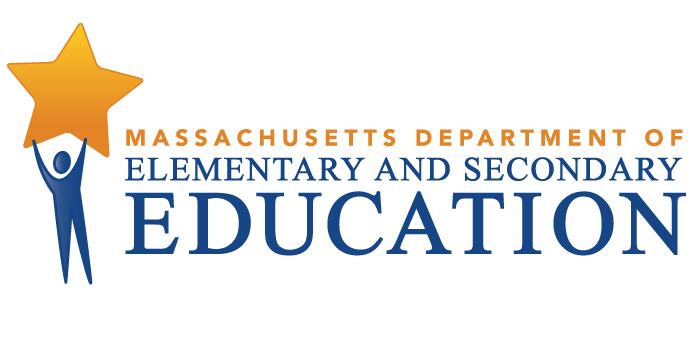 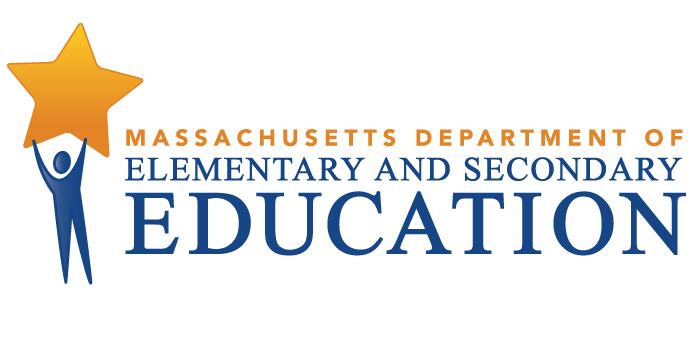 Mathematics Proficiency Guidefor Teachers of Adult EducationA Companion to theMassachusetts Professional Standards forTeachers of Adult EducationAcknowledgements This document was developed by the SABES Mathematics and Adult Numeracy Curriculum and Instruction Professional Development Center with Donna Curry, Barbara Fox, Connie Rivera, and Sally Waldron taking on the huge task of figuring out how to make the MA Professional Standards for Teachers of Adult Education (MA Department of Elementary and Secondary Education, MA ESE, 2017, revised 2019) come alive in math classes. A very special thank-you to Jane Schwerdtfeger for bravely joining our math team to ensure that SABES and ACLS provide a consistent vision for adult education numeracy instruction.Table of ContentsIntroduction to the Mathematics Proficiency GuideEffective teachers and leaders matter. No other program-based factor has as great an influence on student achievement as an effective teacher.  Likewise, effective educational leaders foster the conditions that enable powerful teaching and learning to occur. Ensuring that every student is taught by effective teachers and attends an adult education program led by an effective program director is key to preparing all students for success.This document, the Mathematics Proficiency Guide for Teachers of Adult Education, hereafter referred to as the Math Proficiency Guide, is one of several companion pieces to the MA Professional Standards for Teachers of Adult Education (2017, revised 2019). Three proficiency guides have been created, one each for ELA, mathematics, and ESOL (see Figure 1). This one serves as a resource for adult numeracy teachers and their program directors. Teachers and directors arrive in adult education programs from a variety of entry points, which ultimately enriches the field and the learning experiences of their students. The Math Proficiency Guide serves to focus this diverse set of educators on a common vision for math by specifying what teachers should know and be able to do related to adult math instruction. The document is designed to be instrumental in: guiding the practice of new, developing, and advanced teachers who teach math to adult learners; fostering communities of practice among teachers and directors across the state by promoting a shared understanding of effective adult numeracy practice; and advancing the professionalization of the adult education field in Massachusetts. Figure 1. Relationship of the MA Professional Standards and the Proficiency GuidesRelationship of the Math Proficiency Guide and the Educator Growth and Evaluation Model This document is designed to be used in conjunction with the Educator Growth and Evaluation (EGE) Model. The EGE Model is based on the MA Professional Standards for Teachers of Adult Education, hereafter referred to as the MA Professional Standards for Teachers, and was developed to support teachers and directors in reflecting upon and taking an active role in improving instructional practices. It is grounded in three key questions: Are students learning? What is the teacher doing that contributes to and supports that learning? What else might the teacher do to enhance student learning? The EGE Model guides teachers through a continuous learning cycle and provides a process that can be adopted or adapted according to local program and staff needs and resources (see Figure 2). Like all effective initiatives, the EGE Cycle begins with a planning step that invites programs to learn about and tailor the EGE process to function effectively within the context of their own programs (Step 1). When the logistics are arranged and an EGE team leader ensures that supports are in place, the teacher and coach (an experienced teacher who has been selected to work with the teacher) begin working together. With the guidance of an experienced coach, the teacher reviews the MA Professional Standards and the relevant proficiency guide and reflects on their teaching and their professional learning goals (Step 2). Based on their reflection, teachers draft a professional learning plan that will anchor their professional development throughout the EGE Cycle (Step 3). With the support of the coach and EGE team leader, teachers seek out professional learning opportunities, implement new approaches, and reflect on the impact of their changed practice (Step 4). They meet with the coach periodically to assess their progress and receive support and encouragement (Step 5). At the end of the cycle, the teacher and coach review the cumulative evidence of applied learning, assess progress toward the professional learning goals, and determine next steps (Step 6).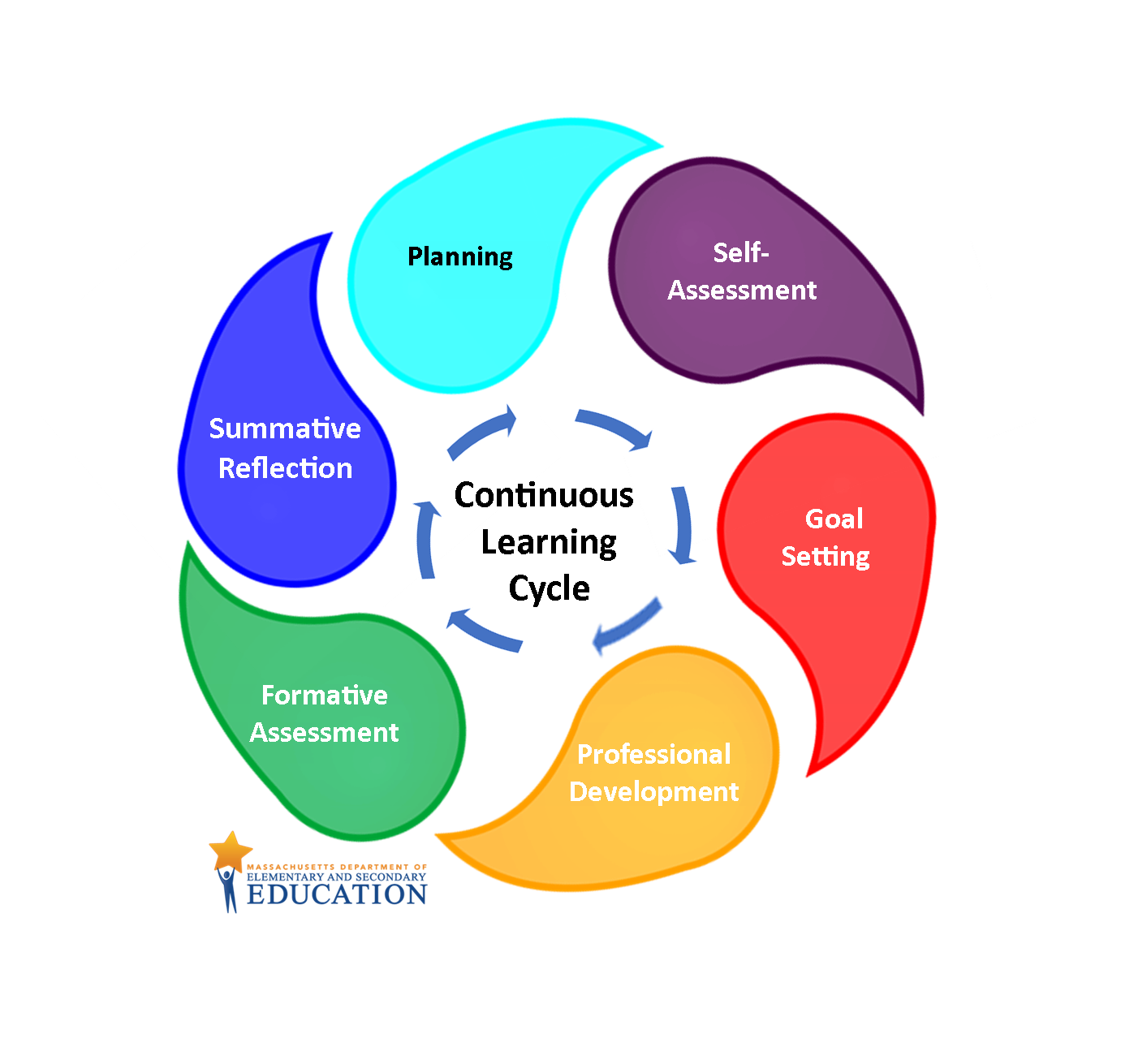 Within the EGE Model is a rubric based on the MA Professional Standards for Teachers that describes effective teaching practices. Because directors and supervisors typically work with teachers across multiple content areas, the Indicators of Proficiency Rubric (MA ESE, 2017, revised 2019) is an optional reference tool that targets effective adult education teaching practices at the “macro” level with descriptions of effective teaching practices that apply to all content areas (English language arts, mathematics, and ESOL). The Math Proficiency Guide serves as a bridge from these macro-level descriptions to adult numeracy instruction, providing a clear road map for what these practices look like for math teachers.Organization of the Math Proficiency GuideThe structure of the Math Proficiency Guide builds on the organization of the MA Professional Standards for Teachers, making explicit the relationship between the two (see Figure 3).Figure 3. At-A-Glance: MA Professional Standards for Teachers of Adult EducationAs mentioned before, proficiency guides have also been developed for ELA and ESOL. Some components of the Math Proficiency Guide are the same across all three content areas while others are unique to each content area. For the following areas, the exact language from the MA Professional Standards for Teachers is used and applies to all content areas, not just math. Common components across all proficiency guides include:Domain: Domains are the overarching categories of professional practices relevant to effective teaching in adult education contexts. There are three domains for teachers of adult education: Professional Knowledge, Instructional Practice, and Continuous Improvement. Standard: Standards are broad statements about the knowledge and behaviors of effective adult numeracy practitioners. Each domain has two standards. Indicator: Indicators elaborate on specific aspects of a standard and serve as checkpoints to measure progress toward meeting that standard. The following sections are not found in the MA Professional Standards for Teachers and are customized for each proficiency guide. Components specific to the Math Proficiency Guide include:Supporting Explanation for Each Standard:  A brief narrative introduces each standard, grounding the expectation in research and theory. The explanation provides an overview of why the standard and its indicators are relevant to adult numeracy instruction and points practitioners to areas to explore in more depth. What Effective Math Teachers Know/Do:  These items provide concrete examples of the knowledge and skills needed by math teachers for each indicator. They are not meant to be exhaustive in scope. Vignettes: These short descriptions bring to life the teaching and learning of math in adult education contexts. A vignette follows each Indicator and it is meant to help teachers connect the Indicators to their own work.  Research/Resources for Each Domain:  At the end of the section for each domain is a list of articles, books, websites, and other online resources that practitioners might find helpful in furthering their own professional development in the specific area of adult numeracy. About Repeated IdeasYou will note as you progress through the Math Proficiency Guide that some ideas are repeated across various items. For instance, differentiation is mentioned in several places. References to open-ended, authentic problems, and formative assessment are also found multiple times. This redundancy is due to:Repetition of certain concepts were built into the MA Professional Standards for Teachers, upon which the proficiency guide is based.Key concepts related to adult numeracy instruction warrant repetition and reinforcement, so they become embedded in teaching. Suggestions for Using This Document Adult education teachers will find several ways this document can contribute to their teaching: Based on the MA Professional Standards for Teachers of Adult Education, the proficiency guide shows how the standards apply in the adult numeracy classroom. The Math Proficiency Guide reflects current research and understandings of what effective adult numeracy teachers know and can do. Thus, teachers may use the proficiency guide to reflect on their own practice and skills. Such a self-assessment can be used to shape professional development plans and guide ways to collaborate with other practitioners. The resources provided may also help practitioners explore targeted topics in more depth. Ultimately, the goal is to improve and accelerate students’ outcomes, and both the MA Professional Standards for Teachers and the Math Proficiency Guide directly support the achievement of those outcomes.For directors and evaluators, this document should be useful in the following ways: Directors may use it as a tool to aid in hiring, supervising, and evaluating staff. The Math Proficiency Guide also provides guidance in helping directors and lead teachers to facilitate collaborative efforts to enhance adult numeracy instruction within their programs, targeting professional development activities that teachers might engage in as teams to enrich their experience and to build leadership. Where to Find SupportUse of the Math Proficiency Guide is intended to be supported by professional development and training. Teachers, directors, supervisors, and evaluators should pursue ongoing professional learning to stay current on new approaches, policies, and materials and to maintain collaborative networks statewide. The SABES Adult Numeracy and Mathematics Curriculum and Instruction PD Center is the state’s go-to provider of high-quality professional development and resources aligned with the Math Proficiency Guide. Offerings address standards-focused numeracy instruction. content-specific workshops and courses designed to help teachers build their own content knowledge as they learn new strategies for teaching more conceptually; a series of workshops on visual tools; and a series on formative assessment strategies. These may be accessed in online, face-to-face, and blended formats. For descriptions and currently scheduled offerings, visit https://www.sabes.org/pd-center/math-and-numeracy. For more information about the Math Center, contact Donna Curry, Director, (207) 882-7156, donnac@gwi.netThe SABES Program Support Professional Development Center provides support, guidance, and professional development to program directors and EGE team leaders to assist them in adopting and adapting the EGE model according to needs and resources. Additional support related to the Math Proficiency Guide is available through the Massachusetts Department of Elementary and Secondary Education’s Office of Adult and Community Learning Services (ACLS).  All resources meet the states’ standards for high quality professional development and incorporate current research and evidence-based instruction. PROFESSIONAL KNOWLEDGE DOMAIN (K)Teachers draw on a body of professional knowledge, research, and standards to respond to the needs of their students within their educational contexts. Teachers have considerable knowledge of what they teach (i.e., mathematics, ELA, ESOL). They know and understand the content and underlying concepts relevant to what they teach. They understand what constitutes effective, developmentally appropriate teaching strategies and use this knowledge to make the content meaningful to students.Teachers know their students well, including their diverse linguistic, cultural, and educational backgrounds. They know how the experiences that adult learners bring to the classroom affect their continued learning. They know how to structure their lessons to meet the social and intellectual development and characteristics of adult learners so they can succeed academically.Supporting Explanation for Standard K1Unquestionably, content knowledge of mathematics as a subject area is crucial to curriculum and planning. However, math content knowledge is only one component of an effective teacher’s proficiencies.  Mathematical knowledge, “the mathematical knowledge that teachers need to carry out their work as teachers of mathematics,” (Ball, p. 395) is more than just knowledge of the content. Clearly, understanding of mathematics content is a cornerstone for teaching mathematics. But merely knowing the material is not sufficient for teaching mathematics. Effective teaching requires additionally that teachers recognize not only how to do mathematics themselves, but also know the content well enough to improve student learning. They need to know how to interpret student errors, discern student understanding, ask effective questions, help students make connections to prior knowledge, bring meaning to algorithms, and modify the difficulty of a math task. They need to recognize the mathematics understanding in student work and explanations and know how to move students to deeper knowledge. Acquiring this knowledge comes from studying the mathematics to be taught, anticipating student misunderstandings, and identifying prior knowledge embedded in the tasks. It comes from really listening to how students understand mathematics, learning to ask probing questions, and being flexible in responding.Understanding the concepts behind the math we teach is crucial. The skills we need for teaching math are different than knowing procedures or being able to solve a problem for ourselves. We must know the math well enough to be flexible. This knowledge doesn’t necessarily come from college courses or a subject-area teaching certificate, but it does come from spending time studying the subject and developing the complex skills it takes for successful instruction.  Another essential element of curriculum planning is an understanding of the adult learner. The assumptions of andragogy, the art and science of helping adults learn, lead us to design a climate of respect in which adult students participate:determining their learning needs,planning their learning experiences, andevaluating their learning.  According to Malcolm Knowles (1984), andragogy differs from pedagogy. Adults have workplace and life experience to draw on and expect to be applying their knowledge to a problem rather than learning a subject for future application. Group work and making connections across relevant topics is important with adult students. Adult learners need to play an active role in guiding their learning, from diagnosing needs, to planning their learning experiences, to evaluating those experiences (p. 55-61). 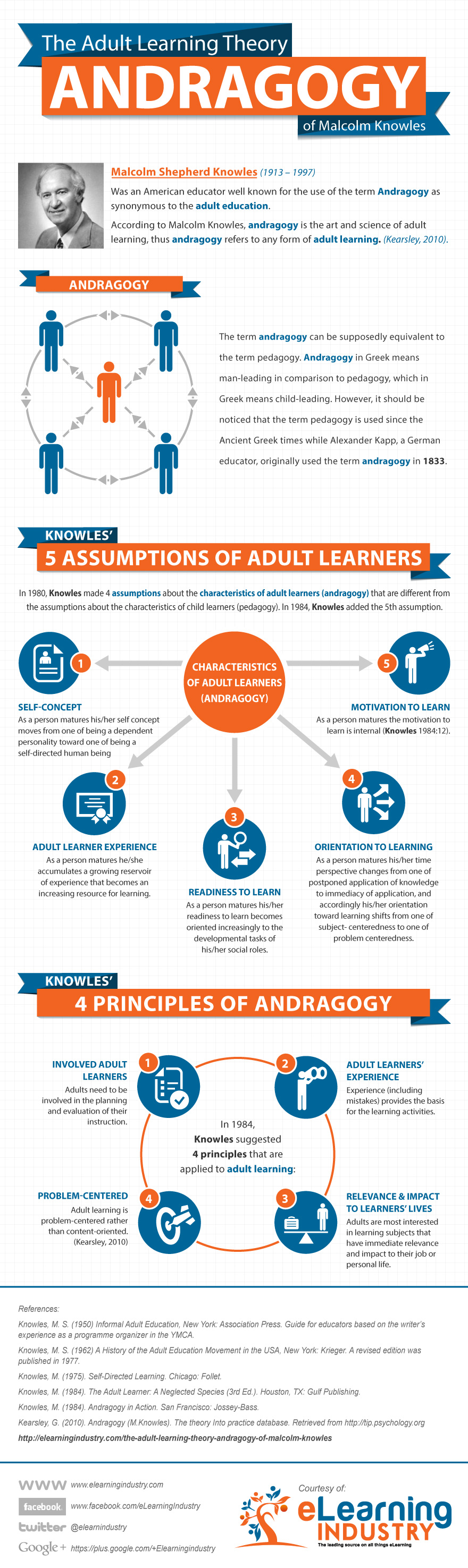 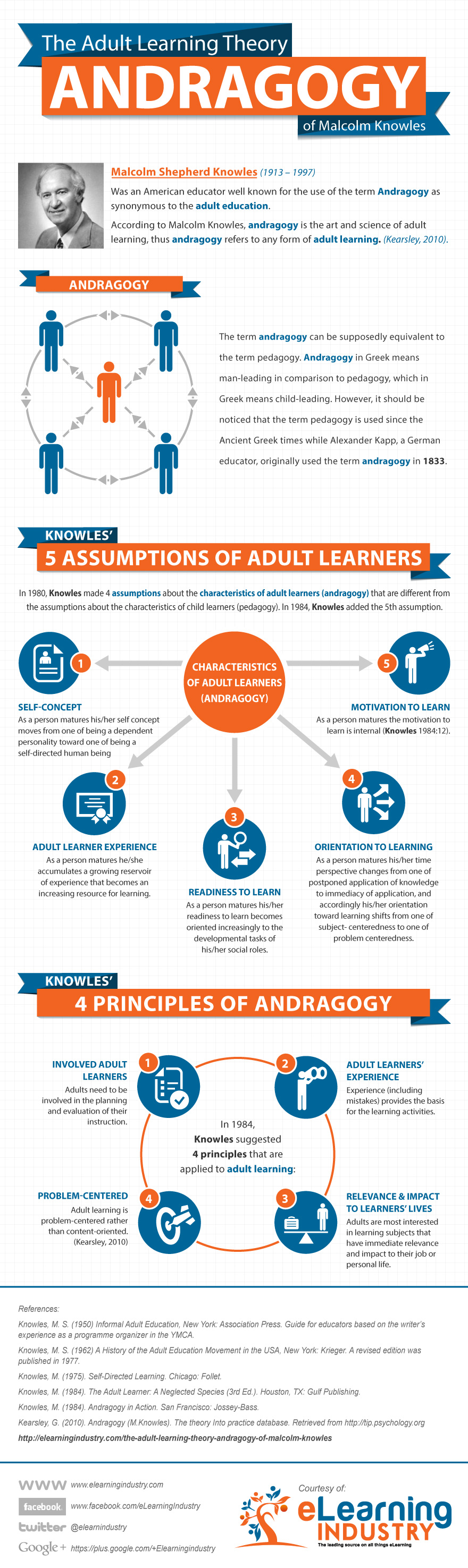 Another key to facilitating adult learning includes being mindful of adults’ desire to know “why” and a desire for immediate application of what they are learning.  Adults have real goals, from passing a high school equivalency test, to getting into college, to training and successfully completing a course of study in order to have meaningful employment that ensures family-sustaining wage.Vignette:  Lynne was beginning a geometry unit. She assessed student knowledge with a brief diagnostic quiz. She noted that, though students knew formulas for area and perimeter and could solve simple computations (i.e., Find the perimeter of a rectangle with a width of 4m and a length of 8m), they were unable to make sense of and apply this information to solve more complex problems such as:Mr. Taylor wants to enclose a rectangular section of his backyard with a fence to protect a vegetable garden. He has 100 meters of fencing. What are the dimensions of the enclosure that will give him the largest growing area for vegetables?The problem requires a clear understanding of perimeter (outside dimensions) and area (surface covered) as well as an understanding of how the two relate to each other. What happens to the area when you change the outside dimensions?   Lynne realized that the students had little understanding of the relationship of perimeter and area and formulated a lesson to address this issue. She wanted students to explore the ideas and draw conclusions about what they noticed.Lynne began the lesson with a short introductory activity to activate the prior knowledge students had demonstrated regarding perimeter and area. This was designed to build confidence since she knew they had recalled formulas needed and were able to solve simple problems. Using the above problem as the context, she asked students to investigate what happens to the area when you use the 100 meters of fencing in different rectangular configurations (i.e., A rectangle 10 x 40 has an area of 400 square meters while one measuring 48 x 2 has only 96 square meters.). She distributed centimeter paper to picture their work and asked them to record the dimensions of the various rectangles and the area of each "garden.”As Lynne observed students at work, she noticed students recognizing at various times that changing the dimensions changed the area and that it happened in a predictable way.The end of the class discussion showed growing understanding of what perimeter and area were, how they related to each other, and how real problems could be solved with this understanding (e.g., Mr. Taylor decided on a garden enclosure of 25m x 25m, giving him a total area of 625 square meters.).The discussion at the end of class demonstrated that students recognized that keeping the perimeter the same (100 meters) but changing the side dimensions resulted in different areas. They generalized that the square was the greatest area. (Lynne noted that she needed to repeat this problem with number that did not yield squares but showed the same idea: the closer the dimensions are to each other, the larger the area will be.) Lynne was pleased with the class since, though some students struggled with generalizing, they were grappling with complex ideas and increasing their conceptual understanding of perimeter and area measurements.Vignette:  Michele has been teaching ESOL for many years and is well aware of the new WIOA requirement that her students have opportunities to learn math as well as language so that they are truly prepared for work. She is quite familiar with the standards and benchmarks in the Massachusetts English Language Proficiency Standards for Adult Education so she knows that math topics are not included. As she reviews the various math content for the CCRSAE for Math, she feels overwhelmed. She doesn’t know where to start. She thinks that, just in her unit on shopping, she could cover myriad topics like whole numbers, decimals, fractions, percents, and ratios and proportions. After talking to the SABES Mathematics and Adult Numeracy C&I PD Center about what to do, she realizes she needs to focus on a key number of core topics (such as proportional reasoning, benchmark fractions, number and operation sense, data and graphs) that can be explored again and again with different themes or life skills topics. Just as students don’t learn how to use the past tense all in one lesson, neither do they learn how to reason proportionately in one lesson or unit. Michele also signs up for some of the math and ESOL-related courses offered by the SABES Mathematics and Adult Numeracy C&I Center since she realizes that, if she is going to teach math, she must become more comfortable with the core concepts herself. She notices that they offer an online Mathematizing ESOL series to help teachers like her develop a deeper understanding of core math concepts. She also notices that the Center offers workshops on how to integrate math into language acquisition classes using Integrating Math into ESOL Units packets.Vignette: Kendra is planning for a new unit. She wants to include students in the planning process. She initiates a discussion about where they use math in their daily lives. She captures their ideas on chart paper and students review the list together.  Since many of the students mention their difficulty interpreting graphs they see at work and in the newspaper, Kendra focuses the next unit on graphic literacy. She involves students from the beginning by asking them to bring an example of a data representation that they have seen.  Kendra makes copies of all the graphs submitted and distributes them to the students at the next class. As the students review the graphs and the “stories” they tell, Kendra notes that many of them are particularly interested in a graph from a community newspaper about the arsenic levels in the soil at a local playground where some of the students’ children regularly play. There is an upcoming community meeting to discuss this issue. Kendra decides to use this scenario to have students create meaningful data representations. She asks them to work in groups to prepare a presentation for this meeting, which includes one or more graphic representations that will make an impact on the decision makers at the meeting. She tells students that the project will end with a simulation of the meeting where each group will “present” and get feedback on the effectiveness of the graphic representation: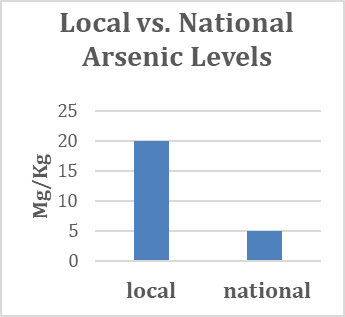 Though this will primarily be a class assignment, she suggests that some might actually attend the community meeting and make their points, especially given some of the data as shown in one student example on the right.Supporting Explanation for Standard K2ACLS has established standards for adult education teachers in Massachusetts. These standards, the Massachusetts Professional Standards for Teachers of Adult Education, available at http://www.doe.mass.edu/acls/edueffectiveness/, outline what practitioners of any discipline need to know and be able to do to be effective educators that provide high-quality instruction to adult learners in Massachusetts. These standards are based on the Massachusetts Model System for Educator Evaluation Classroom Teacher Rubric standards for grades K-12 teachers and have been piloted in a range of adult education programs.  The Massachusetts Professional Standards for Teachers of Adult Education Mathematics Proficiency Guide (this document) was developed as a resource to help practitioners apply the professional standards in their own teaching environment.Another set of standards that are critical for the adult educator to know and understand is the College and Career Readiness Standards for Adult Education (CCRSAE). These content standards were adopted by the Massachusetts Department of Elementary and Secondary Education, Adult and Community Learning Services, as the Massachusetts content standards for English language arts and mathematics in 2013.  Based on the 2010 Common Core State Standards (CCSS) developed for K-12, the CCRSAE provide the framework for curriculum development, instructional design and lesson planning, used alongside each program’s Scope and Sequence.The CCRSAE emphasize three key shifts in mathematics instruction: focus (focusing strongly where the standards focus), coherence (designing learning around coherent progressions level to level), and rigor (pursuing conceptual understanding, procedural skill and fluency, and application – all with equal intensity).  As the document states, “At the heart of these shifts is a focus in mathematics instruction on delving deeply into the key processes and ideas upon which mathematical thinking relies. The shifts … therefore center on the knowledge and skills students must master to be adept at understanding and applying mathematical ideas.” (CCRSAE, p. 44-45)The CCRSAE for Mathematics also include eight overarching Standards for Mathematical Practices (CCRSAE, p. 48-50):MP.1 Make sense of problems and persevere in solving them.MP.2 Reason abstractly and quantitatively.MP.3 Construct viable arguments and critique the reasoning of others.MP.4 Model with mathematics.MP.5 Use appropriate tools strategically.MP.6 Attend to precision.MP.7 Look for and make use of structure.MP.8 Look for and express regularity in repeated reasoning.These Mathematical Practices describe the habits of mind that students need to develop. These practices are based on the National Council of Teachers of Mathematics process standards (2000, p. 31) and the five strands of mathematical proficiency from the National Research Council (2001, pp. 116-117).Vignette:Benita has been working on teaching fractions to her students for a while. She and her director have just had a discussion about an observation he conducted of her class. He felt that she was not giving the students time to think on their own but rather she was showing them how to do every problem. In fact, there seemed to be very little instruction except for teaching procedures. Benita stated that she needed to prepare the students for the test and so didn’t have time to let them explore. Her director asked her to focus on the Instructional Practice Domain of the Professional Content Standards. Together they looked at Indicator P1.3: Student Engagement: Uses a variety of student-centered instructional methods. Provides opportunities for all students to communicate in meaningful ways, interact within authentic contexts, and develop critical thinking and problem solving skills.Together they talked about what it means to develop critical thinking skills so that whether or not students remember a procedure, they can use their ability to reason to address test situations. Benita then shared that she really only knows how to teach procedures and isn’t comfortable presenting more open-ended questions that would force students to think more critically and make decisions about which procedures to use under what circumstances. She said, “Maybe I don’t know as much as I thought I did about teaching fractions.” Her director and she agreed that they would look at the SABES calendar to think about next steps for professional development or coaching support.Vignette:Tamika has been focused on fractions, decimals, and percents for much of the semester, and her students and she are both tired of what seems like the same problems over and over again. Finally, she reflects back on something she heard one of the SABES Mathematics and Adult Numeracy C&I PD Center team members mention in a PD session. She thinks it was something about starting to teach algebra early on.So, she grabs a copy of the CCRSAE for Math and begins looking at Level C. She sees a subheading: Apply and extend previous understandings of arithmetic to algebraic expressions. She thinks, “Hmmm. The verb extends suggests that it is introduced at a previous level. I never thought about teaching anything about algebra at an earlier level, especially if students are still struggling with topics like fractions and percents.”She backs up to Level B and discovers this heading: Understand properties of multiplication and the relationship between multiplication and division. Again, she ponders, “Hmmm. Properties?? Aren’t those taught in higher math, like in algebra? Wow! Let me back up even more.” So, she does. In Level A she finds this heading: Use place value understanding and the properties of operations to add and subtract. As she continues to explore, she finds this standard: Understand the meaning of the equal sign, and determine if equations involving addition and subtraction are true or false. (1.OA.7) and this one: Determine the unknown whole number in an addition or subtraction equation relating three whole numbers. (1.OA.8). She realizes that she needs to step back to the earliest level in order to teach big ideas like equality so that students can handle higher level ideas such as expressions. And, it seems that she should be introducing some basic properties even with whole numbers, rather than introducing the properties when students start to work with variables.She is now really curious about how the standards are organized so very differently than the old math workbook that she has been using. She notices that many of the standards use verbs such as ‘build’ and ‘apply and extend’. For example, she finds a heading titled: Build fractions from unit fractions by applying and extending previous understanding of operations on whole numbers. “Wow!” she thinks. “Now I am beginning to see how the math is all integrated. I can teach algebra concepts even if my students don’t know how to do fractions. And, I should be teaching fractions, not as its own topic, but by building on the properties that they need to learn for whole numbers.”Research/Resources for the Professional Knowledge Domain Ball, D., Thames, M., & Phelps, G. (2008). Content Knowledge for Teaching: What Makes It Special? Journal of Teacher Education (59)5, 389-407.Massachusetts Department of Elementary and Secondary Education, Adult and Community Learning Services Unit. (2019). Massachusetts English Language Proficiency Standards for Adult Education. Available at http://www.doe.mass.edu/acls/frameworks/elps.pdf. National Council of Teachers of Mathematics. (2000). Principles and Standards for School Mathematics. Reston, VA: Author. National Research Council. (2001). Adding It Up: Helping Children Learn Mathematics. Washington, DC: National Academies Press.U.S. Department of Education, Office of Vocational and Adult Education. (2013) College and Career Readiness Standards for Adult Education. Washington, DC. Available at   https://lincs.ed.gov/publications/pdf/CCRStandardsAdultEd.pdf.INSTRUCTIONAL PRACTICE DOMAIN (P)Supporting Explanation for Standard P1Instructional design should be structured on the concept of backwards design – beginning with student understanding and transferrable skills in mind – based on Understanding by Design, the framework laid out by Grant Wiggins and Jay McTighe (2011).  In Stage 1, the instructional designer (teacher) considers the goal along with essential questions to guide learning, important understandings, and the knowledge and skill students will acquire.  In Stage 2, she creates a plan for evidence of the desired results such as a culminating project or open-ended problems where students demonstrate their learning.Stage 3 is the learning plan – the activities, experiences, and lessons for students that lead them to the goal.  Well-structured units and lessons draw on adults’ experiences and support students in addressing misconceptions and developing mathematical reasoning in order to apply their knowledge to relevant tasks.  Too often teachers consider only a variety of engaging activities and do not consider whether they create coherent learning of the core content of mathematics.  According to Wiggins and McTighe, “Such activities are like cotton candy – pleasant enough in the moment, but lacking long-term substance.” (p. 9).When the teacher designs instruction, she must make choices that optimize the learning of all students.  This is where Universal Design for Learning (UDL) comes in.  UDL is a framework for proactively designing instruction where all learners can meet the goal of the unit.  With the activities of the unit in mind, the teacher considers the barriers a student might have to attaining the goal which are present in the current design of the activity.  For each barrier, she plans options that provide additional means for students to reach the goal.  Options include providing multiple means to take in information (visually, with manipulatives, by animation, etc.) and multiple means to express understanding (written, oral expression, drawing, etc.).In order to create well-structured units and lessons, ACLS and SABES have developed templates to help guide programs so that the math content and adult learning theory are considered.  These are available at http://www.doe.mass.edu/acls/frameworks/resources.html. In addition, the Adult Numeracy Center at TERC, with support from ACLS, has developed two numeracy curricula for adult learners:  CAM (Curriculum for Accelerated Math) and CALM (Curriculum for Adults Learning Math).  While CAM is intended for high school level adult math learners (preparing them for college-level math courses), CALM addresses the full range of adult learners from the most basic to advanced.  Both curricula stress conceptual understanding as a means of changing habits of mind and facilitating growth mindset.  (For more information on CAM and CALM, please contact the SABES Mathematics and Adult Numeracy Curriculum and Instruction PD Center.)Adult learners come with a range of diverse backgrounds (varied racial and ethnic backgrounds, school history, life experiences, language proficiency). Instructors must respect diversity and plan and execute lessons designed to engage all learners. To accomplish this, adult learning environments must be safe, inclusive, and respectful learning spaces. Teaching practices must be derived from principles that cross disciplines and cultures. Classrooms must promote justice and equality for all students.To ensure equity for all, teachers must be sensitive to and accept that our students are culturally and linguistically diverse. To support this diversity, teachers need to realize that students are funds of knowledge, and should be appreciated for what they bring to the classroom, not what they are missing (deficit model). Teaching strategies that support diverse learners should support both cultural diversity and language, including the nuances of math as a language. Everyone learns better when teachers focus on the important math, making it relevant by making mathematical connections, context connections, and incorporating students’ identities (Van de Walle, 2014, pp. 58-64).  Also, an emphasis on conceptual understanding with units and lessons aligned to the CCRSAE supports all learners to develop understanding, despite their diverse needs and backgrounds.Scaffolding instruction refers to different instructional techniques designed to move students to greater understanding and the capacity to work independently so that they become self-regulating problem solvers.  The teacher supports students to work on the level just beyond what they could do on their own.  As students develop more competence, the support is slowly removed until students can work without assistance (Vygotsky, 1978). Scaffolding helps students build from prior knowledge and internalize new concepts and information.  It includes modeling and clearly defining the expectations of the activity to be demonstrated.In math classrooms, scaffolding does not mean demonstrating procedures on the board for students to first replicate and then do on their own.  Rather, scaffolding supports learners to access productive struggle.  Scaffolding for access is “temporary support provided prior to task engagement that affords students access to productive struggle that otherwise might not be accessible” (Barlow et al., 2018, p. 204).  Strategies for math scaffolding include eliciting prior knowledge, delaying the question, and introducing a simpler problem. All are designed to help students reason about the mathematics and problem context and develop conceptual understanding. According to Van de Walle et al. (2014), the problem-based approach to teaching math is the best way to address the range of students in a class. In a traditional, highly directed lesson, it is often assumed that all students will understand and use the same approach and the same ideas as determined by the teachers. Students not ready to understand the ideas presented by the teacher must focus their attention on following rules or directions without developing a conceptual understanding.  However, in a problem-based class, students are expected to approach problems in a variety of ways that make sense to them. Therefore, differentiation is already built in to some degree (p. 43). In differentiating instruction, teachers need to ask themselves questions about the challenge levels of the math tasks:What makes a math task easy or hard, and for whom?How can we best provide support for students who are struggling while challenging those who are more advanced?How can teachers integrate effective differentiation despite limited planning time? (Little, Hauser, & Corbishley, 2009, p. 36)An overarching strategy for differentiation is tiering, which “involves preparing multiple tasks or versions of tasks that respond to common objectives while providing variety in their levels of complexity and challenge, the learning styles they address, or the interests to which they appeal.” (p. 36). Tiering begins with choosing or developing a worthwhile learning task that will help students achieve meaningful objectives, followed by developing adjusted versions of the task, with the same or similar objectives. There are multiple ways to adjust tasks including increasing or decreasing the number of facets, changing the level of abstraction, and expanding problems to stretch students’ understanding. (pp. 36-42). Along with tiered lessons as a strategy for differentiated instruction, other strategies include parallel tasks, open questions, and flexible grouping.See Appendix for suggestions on what ideas related to Standard P1: Design and Instruction might look like in an adult education classroom.Vignette:  During his first ABE classes, Tim spent time getting to know his students’ interests and goals. He knows about their activities outside of class (job, family responsibilities, etc.). It is important to Tim that he connects the work of the units he teaches to the lives of his adult students.Tim considers relevant topics in which to integrate the math for this particular class. Early diagnosis reveals that his students have minimal knowledge of the value of data analysis. Since more than half of his students are parents with young children, his primary goal is that his students will be able to represent and interpret data in order to make an informed decision about child care choices in the area. They will demonstrate their learning by presenting their reasoning to the class, supported by a visual representation. Tim considers the standards for data (from the College and Career Readiness Standards for Adult Education, http://lincs.ed.gov/publications/pdf/CCRStandardsAdultEd.pdf) which students will demonstrate:Draw a picture graph and a bar graph (with single-unit scale) to represent a data set with up to four categories. Solve simple put-together, take-apart, and compare problems using information presented in a bar graph. (2.MD.10)Draw a scaled picture graph and a scaled bar graph to represent a data set with several categories. Solve one- and two-step “how many more” and “how many less” problems using information presented in scaled bar graphs. For example, draw a bar graph in which each square in the bar graph might represent 5 pets. (3.MD.3) In all units, he recognizes the need to reinforce basic computation skills and he knows adult students acquire a deeper understanding when they apply their knowledge to a real task. He again references the standards, and includes a standard from Number and Operations:  Base Ten that is appropriate to the money-related decisions students will be making:Add, subtract, multiply, and divide decimals to hundredths, using concrete models or drawings and strategies based on place value, properties of operations, and/or the relationship between addition and subtraction; relate the strategy to a written method and explain the reasoning used. [Note from panel: Applications involving financial literacy should be used.] (5.NBT.7)  Tim considers the essential questions and chooses activities and tasks that will challenge students’ thinking and transfer to situations in their lives. He frames the performance task where students need to consider the relative value of different day care centers based on factors such as cost, accessibility, transportation costs, hours of operation, and educational opportunities. To guide student work, he formulates a series of questions which require data collection, computation with decimals (money), and data analysis. He plans to have students work in groups to create a visual representation to support their suggestions and present their findings to the class.  Tim plans to conclude the activity with students discussing how this type of thinking connects to other aspects of their lives and how generating and interpreting data can assist them in making decisions. Throughout, he will assess their ability to use and explain strategies for operations with decimals to the hundredths, as well as to create graphs to represent their collected data and then use them to solve problems.After he has laid out the unit’s activities, Tim revisits his goal:  Students will represent and interpret data in order to make an informed decision about child care choices in the area.  He considers the barriers within the activities that a student might experience in reaching the goal because he wants to plan for all students to succeed.  He knows that one of his English language learners is reluctant to speak up during cooperative learning, so he decides to create specific roles to guide the group work.  He also knows presenting to the whole class may worsen the anxiety already felt by math-anxious students, so he decides to offer the option for groups to record themselves and play their presentations for the class rather than give them live.  He remembers his students need more opportunities to work with technology tools, so he creates a handout with instructions for creating a graph within a spreadsheet as an optional way for students to express their understanding.  Lastly, Tim recognizes the need to respond to the different levels of math knowledge and experience among his students.  The cooperative nature of the activities will help, but he decides to offer groups the option to use just whole numbers (no decimals) or a more advanced data representation.Vignette:  At a recent conference Michelle worked with other participants in a number of engaging math activities. At a session on representing data, she worked with her group to make sense of the “mean” of a set of data. Snap cubes (a math manipulative consisting of small plastic cubes that link together) were used to represent the number of people in each person’s family. Then the task required them to use the cubes to represent the mean of the data. The activity clarified why data values are first added and then divided by the number to find the mean. It was an eye-opening experience to see how these visual and hands on activities could be used with her adult learners.Michelle returned home enthusiastic and energized to use similar activities with her students. She eagerly prepared three activities, each intended to deepen the understanding of the measure of central tendency (mean, mode, median). She used the conference activity for the mean and similar activities for the mode and median. The class was engaged and Michelle thought the class a huge success. At the end of the class when she asked students to complete some practice problems from the test prep workbook, she was discouraged to see that students were struggling and getting the answers incorrect. She wondered what had gone wrong. Upon reflection, she realized that the engaging activities were present but that she had not thought through the objectives of the lesson, considered the pacing, given students options with a range of levels of difficulty, or assisted the students in connecting to the way in which test questions assess knowledge. This illustrated to Michelle the importance of planning all aspects of a lesson (objectives, activities, pacing, sequencing, assessing).  Michelle also realized that she had expected the students to master the three measures of central tendency too quickly; she needed to provide them with further opportunities within the lessons to explore and understand the material conceptually. Vignette A:  Freda begins her class asking students about their past experience in math class and confirms her suspicion that most have experienced direct teaching with minimal student engagement in learning. With this in mind, she resolves to structure classes with a minimum time directly instructing and maximum time involving students in exploration.She carefully chooses the initial activity to activate students’ number sense. She asks her students to write five equations whose answers are 27 and gives an example, 54/2 = 27.  Students share equations and Freda asks them to discuss the mathematical ideas that their various equations suggest. The discussion that follows brings up several big ideas:the relation between multiplication and additionuse of exponents value of parentheses in clarifying the order of operationsorder of operationsinverse operationsShe then challenges them to model their equations using square tiles. As she walks around, Freda takes advantage of the work students are doing to push their thinking by restating what she sees (“Your model shows me that you are multiplying 3 x 9.”) and asking probing questions (“How can you show that you need to square 5 before adding 2?”).At the end of the class, Freda requires an exit ticket where students identify three things they learned and three questions they have. She uses this information to inform future classes. She reflects on the class and is even more convinced that students learn best when they are starting from what they know, discussing their ideas, and engaging in hands-on activities.  Vignette B:  After her first math class, Pat wrote in her reflection notes that students appeared comfortable answering questions she posed but were quite uncomfortable talking with one another and sharing more than short one-word answers with the group. Recognizing the importance of developing a safe environment where students talk with one another, share ideas, and are willing to defend their thinking, she decides on a simple task that will necessitate interaction with one another and the larger group.Pat gives students 20 shape cards with an assortment of various types of triangles, quadrilaterals, pentagons, and hexagons. She divides the class into groups of three and explains the game, “Guess My Rule.” One participant will group a few shapes together that he/she has chosen to put together since they share a particular characteristic. (For example, one set contains all the shapes that have one or more right angles). The other group members talk to one another and guess what the “rule” is. Students take turns formulating the rule. Pat circulates the room and notes the language students are using; she occasionally poses a question for students to consider (e.g., Is there another rule that would include the same shapes but is a different rule?).Students play for 15-20 minutes and then gather as a class to share and review what they noticed. Pat calls on students to share some of the rules that were used. She lists them:  shapes with parallel lines, shapes with more than three sides, shapes with both acute and obtuse angles, etc. She also asks them to think of the academic language used in the activity and share the meaning of the words.Finally, she switches the conversation to emphasize the significance of working together. She asks, “What did you learn from working with your group?”Using the ideas students presented in answer to this question, Pat concludes the class by setting norms with the group for working collaboratively in the classroom. She posts the following list which represents their ideas of what would make for a comfortable, safe classroom:Listen and learn from one another.Watch your airtime; don’t dominate the group.Ask questions if you don’t understand.Disagree respectfully.Pat will post this list and add to it as the class term continues. She will also reference this when she sees students exemplifying the behavior (e.g., “Sarah, that’s a great question.  Do you agree with Ryan’s answer? If not, how are you thinking about it?”).Vignette:  After the first class meeting, Charlotte reflects on her students. There are 11 students in the class, seven females and four males. Three of the students are beginning English language learners and two are English language learners with solid social language. She recognizes the need for a strong language focus and the importance of planning lessons with multiple opportunities for math conversation and social interaction. She knows that two of her students had less than a 6th grade education before coming to the U.S. and struggled with the content of the secondary classrooms into which they were placed based on their ages. Neither student graduated from high school.  Charlotte recognizes the need for assessing these students with an early learning assessment tool to identify what they do know as a beginning point for instruction. With one exception, Charlotte notes that the students’ past experience in mathematics class have been very teacher centered. Students spoke of teacher explanation followed by practice. Charlotte knows that engaging students in meaningful math tasks will be challenging. She makes a note to find problems that will necessitate group work and will challenge students to use what they know to solve the problems. She reminds herself to keep lecture/explanation times at a minimum.Charlotte reviews what she has learned from her own experience and from recent professional development sessions about meeting the needs of diverse populations. Primarily she reminds herself about the importance of designing instruction to allow access for all students and reviews practices she has used and knows about. She writes down a list before she begins her planning. Though not every practice is applicable to every lesson, she knows this list will help her focus on the various needs of her students:Collect and chart information about individual students (family, interests, employment, strengths, activities) to use to develop relationships and include in class lessonsConsider relevant contexts which connect to lives of students when presenting problemsConsider problems that allow students various entry points and methods of solution Provide time for students to share their solutions to problemsEncourage the use of hands-on materials to explore new ideas and represent understandingEncourage the use of graphic organizersProvide for social learning in the classroom through regular partner and group workOffer students choices in the ways in which they take in information, process it, and present what they knowSupporting Explanation for Standard P2According to Stiggins (2006), we assess for two reasons: 1) to gather evidence to inform instructional decisions and 2) to encourage students to try to learn (p.1). Teachers need to keep both of these reasons in mind as they assess and consider which one they are focusing on at any given time. According to the National Council of Teachers of Mathematics’ Principles to Action, “an excellent mathematics program ensures that assessment is an integral part of instruction, provides evidence of proficiency with important mathematics content and practices, includes a variety of strategies and data sources, and informs feedback to students, instructional decisions, and program improvement” (2014, p. 89). Assessment is not separate from instruction but drives what gets taught.Assessments generally fall into one of two main categories: formative or summative. A formative assessment is used to assess students’ understandings (and misunderstandings) in order to inform what gets taught. A summative assessment is a cumulative test such as an end of unit assessment task or a placement test such as the TABE or MAPT. A summative assessment can also be a high-stakes assessment such as the high school equivalency or college placement tests. These assessments are considered ‘high-stakes’ since they serve as gatekeepers to higher education.Formative assessments should have the greatest influence on the plan for instruction. In fact, formative assessment has been touted as assessment for learning, compared to summative assessment, or assessment of learning (Stiggins, 2008).  Piaget (1976) suggested three broad approaches to formative assessments: observations, interviews, and tasks.Students should be active partners in the process of assessing their own understanding.  For example, they can identify the elements for checklists or be active partners in the development of rubrics to assess their skills and conceptual understanding.  Students can self-assess prior to meeting with teachers to discuss their progress and gaps or needs that still need to be addressed.  They can use journals to explain what they have learned and where they are still having difficulty.Vignette:  After several lessons on measures of central tendency, students have been tasked to design and conduct a survey, then analyze the resulting data and represent it. They will then be expected to do an oral presentation about their findings. Before setting them off to do the task, the teacher, Shondra, asks them to think about what their presentation should look like when it’s done well.  Shondra has been focusing on three CCRSAE math standards related to developing an understanding of statistical variability:Recognize a statistical question as one that anticipates variability in the data related to the question and accounts for it in the answers. For example, “How old am I?” is not a statistical question, but “How old are the students in my school?” is a statistical question because one anticipates variability in students’ ages. (6.SP.1)Understand that a set of data collected to answer a statistical question has a distribution that can be described by its center, spread, and overall shape. (6.SP.2)Recognize that a measure of center for a numerical data set summarizes all of its values with a single number, while a measure of variation describes how its values vary with a single number. (6.SP.3) (College and Career Readiness Standards for Adult Education http://lincs.ed.gov/publications/pdf/CCRStandardsAdultEd.pdf)Because these standards have been the focus of lessons, she nudges students by asking, “What are you going to be listening for when the data are presented?”They then pipe in with ideas:The data collected must match the question asked.Have to state which ‘average’ we’re using.The graph needs labels.The information has to be organized properly.Whatever measures we use, they have to be correct.Now that the students have a set of criteria to work from, together they build a rubric with Shondra’s support. They begin with a blank table and insert their criteria in the left column.Once they establish their list of criteria that everyone agrees with, they begin to decide what evidence they will look for to determine whether each criterion has been met.Now that the students clearly know the expectations, they begin the task. Shondra makes sure that the rubric is posted so that they can refer to it as they work through their task. Vignette:  Keisha has been working with her students on comparing fractions. She asked her students, “Which is larger: 3/4 or 3/5?” All students answered correctly. But, when she asked, “How do you know?” several of the students responded with, “Because there is only a difference of one between 3 and 4, but a difference of two between 3 and 5.”Keisha wants to know more about their thinking. In order to do so, she has to ask for more than the right answer. While looking at the relationship between the denominator and numerator is very important, Keisha thinks that the students may not have as firm a grasp on fractions as she first thought. By asking for the reasoning behind the answer, Keisha can better assess students’ understanding/ misunderstanding. She poses a similar question with another pair of fractions, “Which is larger: 4/5 or 5/6?” She intentionally keeps the difference between the denominator and numerator the same so she can push students’ thinking. For those students who struggle with the answer to her question, Keisha will provide further opportunities for students to explore what happens when wholes are cut into equal pieces. She wants them to discover for themselves that the greater the number of slices, the smaller each slice will be.Vignette:  Ben teaches a math class for immigrant and refugee adults seeking to pass the Certified Nursing Assistant (CNA) state licensure exam.  He has 15 students who participate in math classes for 1 ½ hours per week over a 17-week program. His curriculum and lessons are health-contextualized, and, given the few total hours he has for math instruction, focus on essential numeracy skills that CNAs will need on the job.  The class has spent several weeks working with benchmark fractions, decimals, and percents.  Ben gives the class an exit ticket which uses the illustration on the right (from myplate.gov, excluding the dairy) and asks the students to write a fraction, decimal or percent to represent each food group (fruits, vegetables, grains, protein).  He reminds students to work individually on the exit ticket.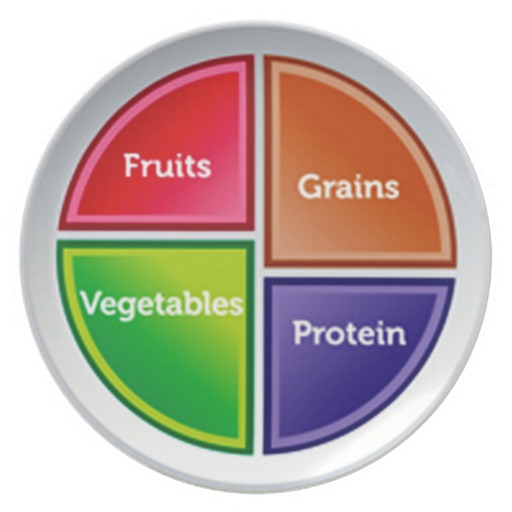 Normally, Ben would go over and return the completed exit tickets in the following week’s class.  He’s surprised by some of the student’s answers, however, so he decides to do a follow-up activity the next week.  He makes a handout with a table containing samples of different responses to the exit ticket:Ben tells the class that some of the answers are good and some of them aren’t as good.  After distributing the handout, Ben asks the students how they can tell a good answer from a not-so-good one.  After some discussion, the class comes up with the following list:The answer should make sense.The answer should add up to 1.Fruits and vegetables are half the picture and grains and protein are half the picture.Working in pairs, the students then rate each response as correct or incorrect, giving a reason in each case for their rating. Ben then goes through each response and has different pairs report out how they rated the response and their reasoning.  Any pair that has a different rating, can also give their rating and rationale.  Most of the pairs rated each response accurately, and after the discussion, there is general agreement across the pairs.Ben then asks the students to write down three things:Whether they feel they understood the activity or are confused and need more work.One thing they learned.One question they have about fractions, decimals, or percents.Research/Resources for the Instructional Practice DomainACLS Templates and Helpful Resources: http://www.doe.mass.edu/acls/frameworks/resources.htmlAguirre, J.M. (2016). Mathematics education and social justice: a conversation with Danny Martin. In Julia M. Aguirre and Marta Civil (Eds.), Mathematics Education: Through the Lens of Social Justice. Tempe, AZ:  TODOS, Mathematics for All.Barlow, A.T., Gerstenschlager, N.E., Strayer, J.F., Lischka, A.E., Stephens, D.C., Hartland, K.S., & Willingham, J.C. (2018). Scaffolding for access to productive struggle. Mathematics Teaching in the Middle School, (23)4, 202-207.Boaler, J. (2016). Mathematical Mindsets in the Classroom: Unleashing Students Potential Through Creative Math, Inspiring Messages and Innovative Teaching. San Francisco, CA: Jossey-Bass.Boaler, J. (2015). Setting Up Positive Classroom Norms in the Math Class. Available at http://www.youcubed.org/wp-content/uploads/Positive-Classroom-Norms2.pdf. Cumming, J., & Gal, I. (2000). Assessment in Adult Numeracy Education: Issues and Principles for Good Practice. In I. Gal (Ed.), Adult Numeracy Development (pp. 305-333). Cresskill, NJ: Hampton Press.Dweck, C. (2006). Mindset: The New Psychology of Success. New York, NY: Ballantine Books. Ginsburg, H.P. (2009). The Challenge of Formative Assessment in Mathematics Education: Children’s Minds, Teachers’ Minds. Human Development, (52)2, 109-128. Available at http://202.116.42.39/xxjy/xxjy2/content/wenjian/ckwx/y/9/2.PDF Little, C.A., Hauser, S., & Corbishley, J. (2009). Constructing complexity for differentiated learning. Mathematics Teaching in the Middle School, 15(1), 34-42.McTighe, J. & Wiggins, G. (2015). Solving 25 Problems in Unit Design: How do I refine my units to enhance student learning? Alexandria, VA: ASCD.National Center on Universal Design for Learning. http://www.udlcenter.org/aboutudlNational Council of Teachers of Mathematics. (2014). Assessment. In Principles to Action: Ensuring Mathematical Success for All (pp. 89-98). Reston, VA: Author.Piaget, J. (1976). The child’s conception of the world. (J. Tomlinson & A. Tomlinson, transl.). Totowa: Littlefield, Adams & Co. Stiggins, R., & Chappuis, J. (2006). What a Difference a Word Makes: Assessment “for” Learning Rather Than Assessment “of” Learning Helps Students Succeed. JSD, (27)1, 10-14.  Available at https://www.jaymctighe.com/wp-content/uploads/2011/04/Assessment-for-Learning.pdf.Stiggins, R. (2008). Assessment Manifesto: A Call for the Development of Balanced Assessment Systems. Portland, OR: Educational Testing Service. Available at http://www.nyscoss.org/img/uploads/file/Assessment_Manifesto_Article_-_Rick_Stiggins.pdf. U.S. Department of Education, Office of Vocational and Adult Education. (2013) College and Career Readiness Standards for Adult Education. Washington, DC. Available at   https://lincs.ed.gov/publications/pdf/CCRStandardsAdultEd.pdfVan de Walle, J., Bay-Williams, J., Lovin, L., & Karp, K. (2014). Differentiating Instruction. In Teaching Student-Centered Mathematics: Developmentally Appropriate Instruction for Grades 6 – 8 (2nd edition). (pp. 43-57). Boston, MA: Pearson.Van de Walle, J., Bay-Williams, J., Lovin, L., & Karp, K. (2014). Planning, Teaching, and Assessing Culturally and Linguistically Diverse Students. In Teaching Student-Centered Mathematics: Developmentally Appropriate Instruction for Grades 6 – 8 (pp. 58–73). Boston, MA: Pearson.Vygotsky, L.S. (1978). Mind in Society. Cambridge, MA: Harvard University Press.Wiggins, G., & McTighe, J. (2011). The Understanding by Design Guide to Creating High-Quality Instructional Units. Alexandria, VA: ASCD.CONTINUOUS IMPROVEMENT DOMAIN (C)Teachers value continuous learning, both for their students and for themselves. They cultivate a learning environment that nurtures a growth mindset for their students and support them as they claim ownership of their learning. Teachers guide students to persevere and put forth effort as they engage in productive struggle, challenge misconceptions about their abilities, identify their own strengths and learning needs, set goals for themselves, and monitor their own progress as they become independent, lifelong learners. Teachers are reflective practitioners. They identify their own learning needs to best support their students, set student learning and professional practice goals, and participate in a variety of high-quality professional development activities to refine and expand their practices (e.g., coaching, workshops, courses, research, professional learning communities). They seek and integrate constructive feedback from students and colleagues. They demonstrate respect and professionalism in all interactions with their students and colleagues.Supporting Explanation for Standard C1The environment that fosters lifelong learning is one where the teacher is a facilitator of learning, rather than the transmitter of knowledge, in which adult students are active participants in choosing, planning, and evaluating their own learning. Adult students understand why lessons are important and how they connect to their goals. Activities are perceived as a valuable use of time because of their relevancy and practical application. Problem-centered learning rather than subject-centered learning is primary.Learning is a social activity. According to Vygotsky (1978), a well-known social development theorist, we learn through our interactions and communication with others. Learning together creates an environment conducive to learning. Cooperative group work is especially beneficial for urban, racial, and ethnic minority students, as well as low-income adult students. Individual students benefit significantly from working in cooperative groups to solve a problem or to produce something (a product, presentation, etc.). In Powerful Learning: What We Know About Teaching for Understanding, Darling-Hammond et al. (2008), discuss how these benefits apply to both academic performance and workplace performance and are increased by using inquiry approaches to learning.One persistent challenge, especially significant for adult educators, is changing students’ beliefs about their ability to succeed in math. Researchers have begun to consider the idea of math identity as having a significant impact in how students learn math content (or not). According to Grootenboer & Zevenbergen (2008), a student’s math identity incorporates his/her knowledge, abilities, skills, beliefs, disposition, attitudes, and emotions (p. 224). The learning environment must acknowledge all of these facets and begin to address them in order to help students develop a healthy attitude regarding math learning. In Adding It Up, the National Research Council (2001) refers to the idea of productive disposition as the tendency to see sense in math, to perceive it as both useful and worthwhile, to believe that steady effort pays off, and to see oneself as an effective learner and doer of math (p. 131).Mathematics is about concepts that are all linked together.  However, many people think of mathematics as a bunch of memorized rules.  Learning environments with an emphasis on memorizing facts and steps have led many of us to think that being successful with math means that we must recall facts quickly.  The thinking becomes, “If I’m not fast with calculation, I’m not good at math.”  On the other hand, students who see math concepts and think math can be understood seek to understand more.  They believe that through persistent problem solving, they will continue to learn.  This phenomenon is the growth mindset mentioned in the work of Carol Dweck (2006), and written about in the form of mathematical mindsets by Jo Boaler where she says, “A mathematical mindset reflects an active approach to mathematics knowledge, in which students see their role as understanding and sense making.  Number sense reflects a deep understanding of mathematics, but it comes through a mathematical mindset that is focused on making sense of numbers and quantities…. and learning ways to develop one helps the development of the other.” (2016, p.36).An effective learning environment facilitates the building of a respectful mathematical learning community where students who have experienced failure and ridicule are comfortable asking questions, sharing their reasoning and ideas, and presenting their work. This is probably one of the most effective strategies for a teacher – to convince her students that they can learn math, that they are not dumb, that math is a worthwhile subject to learn.See Appendix for suggestions on what ideas related to Standard C1: Growth Mindset might look like in an adult education classroom.Vignette:  As Sophia prepares for class with a new group of students, she notes the wide range of diversity in the class. Students have reached various levels of math competency, have differing levels of formal education from grade 6 to grade 12, and are from three different language backgrounds (Chinese, Spanish, English). She knows that many students will approach the math class with anxiety based on past experiences and failure. She is determined to design a learning environment where the focus is on the belief that students can learn, where effort is the determinant of success, and where students see mistakes as learning opportunities. Sophia knows the importance of both setting high expectations and assisting students in understanding what constitutes good mathematical work. She plans to share examples of assignments, rubrics, and student work with students to model what good work looks like.Sophia thinks more about this and how to approach these issues with her students. She reviews her notes on planning using the Universal Design for Learning principles (e.g., provide multiple means of representing material, multiple means for students to represent knowledge, and multiple means of engagement: www.udlcenter.org/aboutudl/udlguidelinees). She wants to plan her lessons to allow for different approaches to solving a problem. She is especially concerned about developing a class culture where students persist when faced with challenging materials. She wants to stress the importance of effort, collaborative work, and productive struggle. Sophia presents the students with a challenging problem with different access points. She provides only a short explanation and very little direction. She asks students to work together to solve the problem and show how they reached their answer. As she circulates through the room, she makes positive comments where appropriate and responds to requests for help with a question to encourage students to proceed on their own. Sophia then asks students to present their work.  She follows these presentations with a discussion of the process students used in reaching a solution stressing that, despite some anxiety and initial confusion, students were able to rely on each other, activate prior knowledge, and successfully solve the problems. She has the class brainstorm a list of norms for cooperative class work and a list of suggestions for persisting when the work is difficult. She discusses Mathematical Practice 1 (Make sense of problems and persevere in solving them.) and posts it for future reference. (http://lincs.ed.gov/publications/pdf/CCRStandardsAdultEd.pdf)Vignette:  Mark is working with a group of 12 students whose past math experiences have, for the most part, been negative. Students reported that they didn’t know their times tables, were uncomfortable asking questions, and generally were unsuccessful in testing situations. He noticed that when they got stuck, they just stopped working on the problem. He is determined to change their attitude toward math and help them to gain confidence in their ability to do mathematics.Mark begins each class with mental math examples such as “Is the answer to the following example (4 x 27) less than, equal to, or greater than 100?” At first students are hesitant since mental math is new to them, but he encourages and supports many different ways to think about this problem.  One student says it’s more because she knows that four quarters are $1.00 and 27 is more than 25. Another student uses her fingers and writes the example in the standard form in the air and multiplies, using the algorithm. A third student guesses and says it’s less than 100. Another student breaks apart the 27 into 4 x 20 + 4 x 7 and calculates the answer as 108. Skillfully Mark leads the discussion, asking the second student how his method is like the first student’s and how it’s different. The short discussion that follows leads the third student to exclaim, “Oh, I never thought about math like that. I thought there was only one way to do it.”With repeated opening activities like this, Mark sees that students are gaining a better sense of number relationships. He also notices that students are more and more willing to share and defend their thinking, ask questions of others, and participate in group discussions.  Mark explains early on that there are concrete materials (such as manipulatives) available in the classroom and urges students to use them, stressing that good mathematicians “model” their thinking. (He is identifying these materials as helpful for all students and not just crutches for struggling students.) Sometimes he provides a specific material to assist in solving a particular problem; other times he simply urges students to use what is helpful. The use of concrete materials (tiles, counters, shape cards) and visual representations (arrays, number lines, tape diagrams) become regular classroom tools.Mark carefully chooses the class problems he presents so that the students can engage with interesting material. He also chooses problems that connect various mathematical ideas so that review and new learning are constantly intertwined. He sees a growing confidence in his students as they realize they actually know more that they thought they did, are not afraid to make mistakes, and are encouraged to solve problems in the way that makes sense to them.  By the 6th week of class, Mark sees that the students he faces are a very different group than the ones he met at the first class. He is glad that he paid attention to ways to do mathematics that were different than the more traditional way students had known. He is excited by the fact that students are spending far more time working on difficult problems than they had at the start of class.  He sees this as a sign that they know that they can learn mathematics – they have changed their mindset.Vignette:  Brian has been teaching adult education for many years and knows that most of his students come to his ABE math class with anxieties about math. Since many have had negative experiences in math, they believe they cannot do math. They believe that math is for ‘smart’ people. They often don’t believe math is even supposed to make sense.  This school year, Brian decided to focus more energy on students’ beliefs and attitudes about math, even if that means taking some time from teaching math content. After all, students with low self-esteem regarding math don’t seem to be very successful in learning the content. One of the first changes he committed to was having the students work in groups so he could work on being a classroom community where students can trust each other and him to be kind and respectful. In doing so, he would make use of various group roles, and assign group-worthy tasks whereby everyone participates and no one individual dominates interaction. He also decided that students should keep journals every day in class.Brian knew that, in order to help students build their math identity, he first had to really understand each student and their unique life circumstances, and to facilitate students’ belief in their ability to learn important math. At the outset of his class, he asked each student to create a mathography. He asked each student to represent herself as a mathematician, including strengths and challenges and ways she planned to be an active member of the class. These mathographies would then be shared and revised as students changed their beliefs about who they are as mathematicians. Brian also decided to rethink what it means to be successful in math. With the students’ help, they created a list of what ‘success’ means in a math class. With Brian’s urging, students began to see that success was more than just getting the right answer. Success included using a different representation to explain an idea, sticking with a challenging problem and not giving up, asking important questions, and making connections to other math and to real-life situations. As students begin to feel more positive about math, Brian expects the list to grow. And, he anticipates his students will see themselves as successful math doers.Supporting Explanation for Standard C2“Teachers of mathematics continue to learn throughout their careers in the areas of mathematical knowledge for teaching, mathematical pedagogical knowledge, and knowledge of students (adult learners) as learners of mathematics.” (Principles to Action, p. 102)Reflective practice is one way that a practitioner can continue to learn. It requires taking an objective look at her own practice, then thinking about what is working (and what isn’t) and determining strategies to making changes to improve. Reflective practice can reveal disconnects between what we believe and what we do in reality. For example, we may believe that adults are different from children and should therefore be taught differently, but in reality, we may still teach the way that we were taught as children.The MA Department of Elementary and Secondary Education, Adult and Community Learning Services (ACLS) uses a 6-step Educator Growth and Evaluation (EGE) Continuous Learning Cycle (see graphic below), part of the Educator Growth and Evaluation System. This proficiency guide is intended to be used in conjunction with the system which is designed to support teachers and directors in reflecting upon and taking an active role in improving instructional practices. It is grounded in three key questions: 1) Are students learning?  2) What is the teacher doing that contributes to and supports that learning? and 3) What else might the teacher do to enhance student learning?The EGE system requires an inclusive planning process that creates opportunities for program teams to consider how the EGE can be adapted and implemented to meet individual staff needs (Step 1). Next, individual practitioners self-analyze and reflect on their teaching (Step 2), using the relevant proficiency guide(s) and recent feedback on their teaching by a director, supervisor, or other colleague. Based on their reflection, teachers then draft goals for enhancing their practice (Step 3). These goals may vary in the time it takes to complete them, depending on the type of goal and urgency. Teachers seek out professional learning opportunities related to their goals and implement specific approaches (Step 4), periodically assessing their progress (Step 5) to ensure they are on target. At the end of the academic year, or at another designated time, they assess and report on their progress, dialoguing with their colleagues about what they have learned (Step 6). 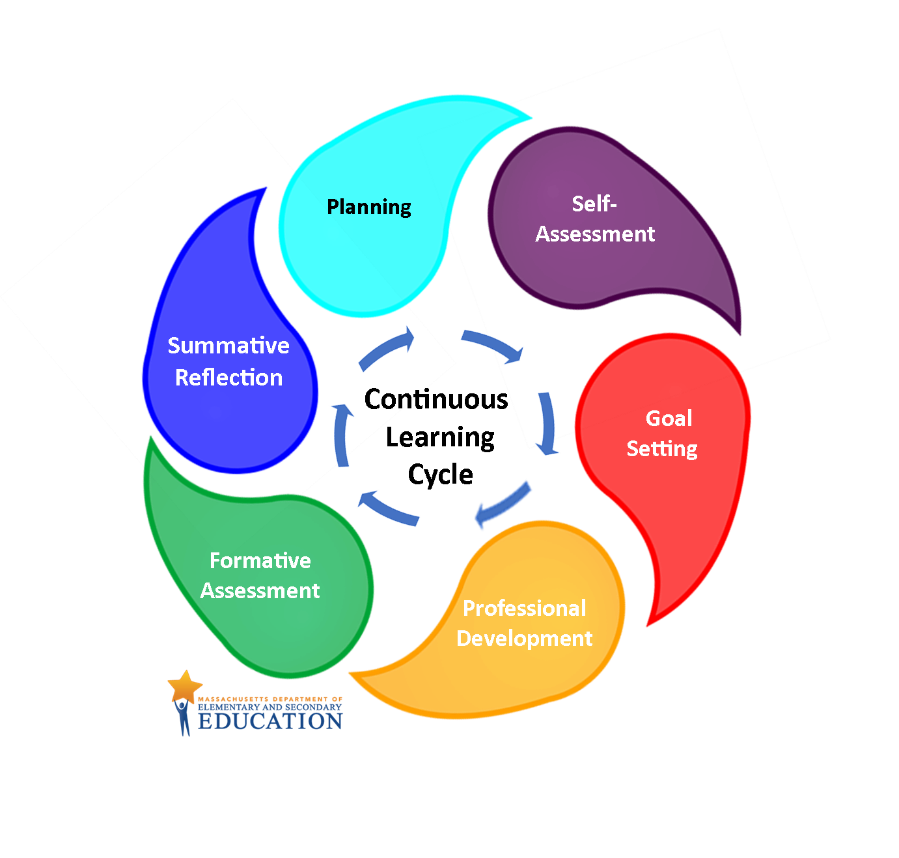 Teachers working with adult learners ideally are lifelong learners themselves. They are aware that research on using best practices for teaching mathematics with understanding is constantly evolving. They are aware that to effectively teach adult learners strong content knowledge in mathematics is important. They must be knowledgeable about the CCRSAE content standards and the Standards for Mathematical Practice and the best ways to make them visible in the classroom. They understand the instructional shifts in the CCRSAE and how they impact the planning and delivery of lessons. Teachers must know more than just “how to do it”; they must know how to engage students in developing understanding.The needs of each teacher are different. Teachers can best plan for professional learning by reflecting on their own teaching practices to see how they align with required expectations (CCRSAE). They can assess their strengths and challenges and seek out opportunities to strengthen their perceived areas of weakness. They can make use of feedback provided by their supervisors, colleagues, and students. Developing a personal professional development plan is helpful in prioritizing learning needs.In Massachusetts in particular, there are a variety of opportunities for teachers to strengthen their practice. Through the various offerings of the SABES Mathematics and Adult Numeracy Curriculum and Instruction PD Center (http://sabes.org/pd-center/math-and-numeracy), teachers can seek out a variety of professional growth activities, including both face-to-face, on-line, and blended professional development. Coaching is available for teachers, and teachers can attend onsite professional growth offerings and those sponsored by organizations for specifically learning about teaching mathematics to adult learners. They can benefit by reading in the field of adult numeracy. Working collegially with peers is also a good source for learning new and better classroom practices.Vignette:  After a long evening teaching operations with fractions to her students, Cheryl is reflecting about the class as she drives home. She realizes that she spends a great deal of time teaching fraction operations in all levels of math class and it seems that students have to constantly be reminded of how to do the various procedures. She thinks her students must be very tired of trying to learn about fractions, and she knows that she’s tired of teaching the same thing over and over again.Cheryl believes that the reason students are not remembering the procedures is because they don’t practice enough. This is especially true since evening classes are held only two evenings a week and all content areas have to be taught, not just math. But on this particular drive home, Cheryl begins to do some serious reflection, not just mulling over how well (or poorly) students did with the math lesson. Instead, she thinks that perhaps the reason students can’t remember the procedures is not their fault but maybe hers.  The next morning, she grabs the CCRSAE for Math and looks at the various levels where the fractions standards are. She begins to wonder whether her students have some of the requisite conceptual understanding of fractions – not with operations but simply understanding what a fraction is and how it can be modeled in different ways. Do the students know how to use benchmark fractions to make sense of less familiar fractions? Can they show a fraction on a number line? Questions continue to gush forth and Cheryl admits to herself that she is taking the first big step to reflect on her own teaching. Vignette:  Carol Jones, director of the Lincoln Program, has observed her teacher, Drake, several times over the past six months. Drake is a retired engineer, so clearly has a strong understanding of math. While he is quite knowledgeable about the math that he needed for his work as an engineer, Carol feels that he does not know about the math needed for teaching. Carol and Drake have several conversations about how the students seem to be frustrated with his teaching style. He says students need to do more homework and has suggested they watch more videos on how to do the various procedures that he is trying to teach.  Carol suggests he do his own self-assessment about what he understands of the CCRSAE and the Standards for Mathematical Practice. She suggests that he start by looking at the standards at level A and B so that she can get a sense for what he’s expecting his students to already know by the time they get to his pre-ASE class.After a couple of weeks, Carol and Drake meet again. He acknowledges that he does not know about a lot of the things addressed in the CCRSAE. He says, as an engineer, math always came naturally for him, so he has never had to engage in simple visuals or concrete models. He decides that maybe he needs to better understand how to teach the core math concepts rather than suggesting that students just learn procedures.With a deep sigh of relief, Carol pulls up the SABES website so that they can look together at some possible courses Drake might want to take. He now knows that even though he has the math content needed for his work, he does not have the math knowledge for teaching math. Vignette:  Lynne is a retired middle and secondary school math teacher with over 25 years of teaching experience and an excellent teaching record. Two years after her retirement she makes the decision to return to a part-time job teaching adult learners at a local community education center. She is initially happy to be again “in the front of the room” and feels quite confident in her ability to do a good job. She is excited about her first class and prepares the lesson much as she had always done in a secondary classroom where she mainly taught algebra and geometry.Within two weeks, however, Lynne is aware that, though she brings definite strengths (strong math content knowledge, knowledge of lesson planning and assessment, good relationships with students), there are in fact many new things to consider.  Lynne is aware that she knows very little about how to plan engaging lessons for adult learners and recognizes that they are in a very different place than her high school freshman or sophomores. She talks with a colleague who understands her dilemma and suggests that she do some reading about the characteristics of adult learners and how best to engage them in both filling in mathematical gaps while still doing significant mathematics through which her students can gain a deep understanding. Her colleague gives her some ideas for planning for more social interaction through meaningful group work and suggests she plan opportunities for students to share their work and discuss the work with others. She is aware also of providing adult learners with choice. She provides different tasks designed to allow for student choice and thinks also about varying assessment tasks. Lynne acts on her colleague’s suggestions and notices an improvement. She knows, however, that she needs more than this since her experience previously has been a direct teaching approach. She learns of a SABES workshop on best practices for teaching math to adult learners and makes plans to attend. She talks with her supervisor and asks for suggestions about other upcoming events that would be valuable.Research/Resources for the Continuous Improvement DomainBoaler, J. (2016). Mathematical Mindsets in the Classroom:  Unleashing Students’ Potential Through Creative Math, Inspiring Messages and Innovative Teaching. San Francisco, CA: Jossey-Bass.Darling-Hammond, L., Barron, B., Pearson, P.D, Schoenfeld, A.H., Stage, E.K., Zimmerman, T.D., …Tilson, J.L. (2008). Powerful Learning: What We Know About Teaching for Understanding. San Francisco, CA: Jossey-Bass.Dweck, C. S. (2006). Mindset: The new psychology of success. New York, NY: Random House.Educator Growth and Evaluation Six-Step EGE Cycle. Available at  http://www.doe.mass.edu/acls/edueffectiveness/default.htmlGrootenboer, P., & Zevenbergen, R. (2008). Identity as a Lens to Understand Learning Mathematics: Developing a Model. In M. Goos, R. Brown, & K. Makar (Eds.), Proceedings of the 31st Annual Conference of the Mathematics Education Research Group of Australasia (pp. 243-249). Available at http://www98.griffith.edu.au/dspace/bitstream/handle/10072/23072/53052_1.pdf?sequence=1 Imel, S. (1992). Reflective Practice in Adult Education. ERIC Digest No. 122 (ED346319 1992-00-00). Available at http://eric.ed.gov/?id=ED346319 Massachusetts Professional Standards for Teachers of Adult Education. Available at  http://www.doe.mass.edu/acls/edueffectiveness/default.htmlNational Council of Teachers of Mathematics. (2014). Professionalism. In Principles to Action: Ensuring Mathematical Success for All (pp. 99-108). Reston, VA: NCTM.National Research Council. (2001). Adding It Up: Helping Children Learn Mathematics. Washington, DC: National Academies Press.U.S. Department of Education, Office of Vocational and Adult Education. (2013) College and Career Readiness Standards for Adult Education. Washington, DC. Available at   https://lincs.ed.gov/publications/pdf/CCRStandardsAdultEd.pdfVygotsky, L.S. (1978). Mind in Society. Cambridge, MA: Harvard University Press.WHAT TO LOOK FOR IN THE MATH CLASSROOM: A BRIEF OVERVIEW FOR DIRECTORS AND EVALUATORSIntroductionMany teachers and directors are familiar with only one way to teach math – typically the traditional model that they were exposed to when they went to school.  In this model, the teacher stands at the front of the class and shows students how to do procedural, decontextualized problems.  The new College and Career Readiness Standards for Adult Education (CCRSAE) detail three key shifts for instruction in math.  These shifts require teachers to modify how and what they teach.  The shifts require teachers to:Focus narrowly in order to deepen the manner in which they teach mathematics, instead of racing to cover topics;Design learning around coherent progressions from level to level so that students can build new understanding onto previous foundations; andPursue conceptual understanding, procedural skill and fluency, and application – all with equal intensity (U.S. Department of Education, p. 44).This companion piece to the MA Professional Standards for Teachers of Adult Education (2017, revised 2019) and Indicators of Proficiency Rubric (2017, revised 2019) has been designed to support directors and other educators to evaluate math instruction, including these three key shifts, in an adult education classroom.  The MA Professional Standards for Teachers of Adult Education and Indicators of Proficiency Rubric contain three domains: 1) Professional Knowledge; 2) Instructional Practice; and 3) Continuous Improvement.  Of the three, only P1 of the second domain: Instructional Practice and C1 of the third domain: Continuous Improvement are used in this document since these domains focus on what effective classroom teaching should look like.  The Instructional Practice Domain includes the following standard and indicators:Standard P1.  Design and InstructionP1.1     Standards-based UnitsP1.2     Well-structured LessonsP1.3     Student EngagementP1.4     Meeting Diverse NeedsThe Continuous Improvement Domain includes the following standard and indicators:Standard C1.  Growth MindsetC1.1     High ExpectationsC1.2     Student Ownership       C1.3     Lifelong LearningUnlike the Indicators of Proficiency Rubric, this document does not include a rating scale.  It offers examples of what a math classroom looks and sounds like when teaching to the key shifts by providing examples of what students might be doing, what questions teachers might be asking, and what artifacts an evaluator might be expected to find. Although this document is organized around P1 and C1 of the Standards of the Indicators of Proficiency Rubric, it is also cross-referenced with the College and Career Readiness Standards for Adult Education Mathematical Practices and the Mathematical Proficiency Strands from the National Research Council (2001).The eight Mathematical Practices describe what all students should be able to do in order to be expert math problem solvers.  The Practices are the following:MP1. Make sense of problems and persevere in solving them.MP2. Reason abstractly and quantitatively.MP3. Construct viable arguments and critique the reasoning of others.MP4. Model with mathematics.MP5. Use appropriate tools strategically.MP6. Attend to precision.MP7. Look for and make use of structure.MP8. Look for and express regularity in repeated reasoning. (Pimentel, p. 48)Even though the CCRSAE Mathematical Practices are based on the Mathematical Proficiency Strands from the National Research Council (NRC), this document calls out the strands separately since these are more easily observed in the classroom. Mathematical proficiency is what is considered necessary for anyone to learn math well. The National Research Council describes five components to being mathematically proficient:Conceptual understandingProcedural fluencyStrategic competenceAdaptive reasoningProductive disposition (p. 116)Since the Mathematical Proficiency Strands, the CCRSAE Mathematical Practices, and the CCRSAE key instructional shifts are interrelated, you will see overlap in this document.  Therefore, you may find this document most useful by reviewing it before you visit a math class, then use it as a reference when discussing the results with an instructor.Research/ResourcesNational Research Council (2001). Adding It Up: Helping Children Learn Mathematics. Washington, DC: National Academy Press.U.S. Department of Education, Office of Vocational and Adult Education. (2013) College and Career Readiness Standards for Adult Education. Washington, DC. Available at   https://lincs.ed.gov/publications/pdf/CCRStandardsAdultEd.pdfINTRODUCTION                                                                                                                                                     5Relationship of the Proficiency Guide and the Educator Growth and Evaluation Model                   6Organization of the Math Proficiency Guide                                                                                              7Suggestions for Using This Document                                                                                                          8Where to Find Support                                                                                                                                  9PROFESSIONAL KNOWLEDGE DOMAIN (K)                                                                                                    10Standard K1. Content, Theory, and Research                                                                                          10K1.1: Adult Basic Education                                                                                                                   12K1.1: English for Speakers of Other Languages                                                                                   14K1.2: Adult Teaching and Learning                                                                                                        15Standard K2. Standards                                                                                                                                16K2.1: MA Professional Standards for Teachers of Adult Education                                                        18K2.2: College and Career Readiness Standards for Adult Education (ABE)                                   19Research/Resources for the Professional Knowledge Domain                                                             21INSTRUCTIONAL PRACTICE DOMAIN (P)                                                                                                         22Standard P1. Design and Instruction                                                                                                         22P1.1: Standards-based Units                                                                                                                   25P1.2: Well-structured Lessons                                                                                                                28P1.3: Student Engagement                                                                                                                      29P1.4: Meeting Diverse Needs                                                                                                                 32Standard P2. Assessment                                                                                                                            34P2.1: Assessment Methods                                                                                                                     35P2.2: Modifying Instruction                                                                                                                    37P2.3: Student Progress                                                                                                                           39Research/Resources for the Instructional Practice Domain                                                                  41THE CONTINUOUS IMPROVEMENT DOMAIN (C)                                                                                        43Standard C1. Growth Mindset                                                                                                                    43C1.1: High Expectations                                                                                                                          45C1.2: Student Ownership                                                                                                                       47C1.3: Lifelong Learning                                                                                                                           49Standard C2. Reflective Practice                                                                                                                51C2.1: Self-assessment                                                                                                                             53C2.2: Goal Setting                                                                                                                                    55C2.3: Professional Development                                                                                                            56Research/Resources for the Continuous Improvement Domain                                                          58APPENDIXWhat to Look for in the Math Classroom: A Brief Overview for Directors and Evaluators                   59P2.3   Student Progress STANDARD K1: Content, Theory and ResearchKnows the subject matter well, understands how adults learn, and draws upon relevant theories and research in adult education. Applies this knowledge to the design of rigorous learning experiences that enable students to acquire increasingly complex knowledge and skills.INDICATORK1.1. Adult Basic EducationDemonstrates knowledge of current research and a comprehensive understanding of the underling concepts, procedural knowledge, and contextualized application of the subject matter by engaging students in evidence-based instruction that enables them to acquire increasingly complex knowledge and skills.K1.1. Adult Basic EducationDemonstrates knowledge of current research and a comprehensive understanding of the underling concepts, procedural knowledge, and contextualized application of the subject matter by engaging students in evidence-based instruction that enables them to acquire increasingly complex knowledge and skills.What Effective Math Teachers KnowWhat Effective Math Teachers KnowWhat Effective Math Teachers DoKnowing how to do math is not the same as knowing how to teach math.Knowing how to do math is not the same as knowing how to teach math.Keep abreast of the latest research on how students learn mathLearn new strategies for teaching so all students have a chance to learn deep math contentStudents should not be asked to ”suspend reality” and accept unrealistic contexts.Students should not be asked to ”suspend reality” and accept unrealistic contexts.Use context when it is realistic and powerfulModify word problems considering why someone would want to ask this informationAsk open-ended questions with multiple correct answersAsk questions that involve decision-makingGoing over a topic does not mean that students have learned it.Going over a topic does not mean that students have learned it.Replace ‘showing students how math works’ with ‘students doing the math to learn how math works’Strive for deep understanding in a variety of contexts rather than shallow familiarity with many different conceptsOverarching problem-solving skills, not discrete procedures and specific ‘tricks,’ are what must be taught.Overarching problem-solving skills, not discrete procedures and specific ‘tricks,’ are what must be taught.Explore math concepts, allowing students to make the discoveriesMake connections using contextualized problems and by connecting an understanding of the concepts to proceduresINDICATORK1.1 English for Speakers of Other LanguagesDemonstrates knowledge of current research and a comprehensive understanding of language acquisition, communicative competence, and the structure and conventions of English by designing engaging learning experiences that advance students’ English language development and proficiency.K1.1 English for Speakers of Other LanguagesDemonstrates knowledge of current research and a comprehensive understanding of language acquisition, communicative competence, and the structure and conventions of English by designing engaging learning experiences that advance students’ English language development and proficiency.What Effective ESOL Teachers KnowWhat Effective ESOL Teachers KnowWhat Effective ESOL Teachers DoESOL students are capable of problem-solving and reasoning with math-related activities.ESOL students are capable of problem-solving and reasoning with math-related activities.Use the CCRSAE for Math in planning lessons which integrate math appropriately into language acquisition classesEnsure that conceptual understanding is the focus, not decontextualized computationProvide ample opportunities to apply math in real-life situations, just as is done for language acquisition practiceEncourage students to explain their reasoning, giving them further opportunity to use languageMany countries have different procedures for doing mathematical computations, and most countries use the metric system.Many countries have different procedures for doing mathematical computations, and most countries use the metric system.Encourage students to use whatever strategies and procedures they have previously learnedUse students’ different strategies as opportunities to connect the reasoning behind each strategyINDICATORK1.2 Adult Teaching and Learning Demonstrates knowledge of current research and a comprehensive understanding of andragogy and the learning processes of adults. Designs engaging learning experiences that honor the life experiences of adult learners.K1.2 Adult Teaching and Learning Demonstrates knowledge of current research and a comprehensive understanding of andragogy and the learning processes of adults. Designs engaging learning experiences that honor the life experiences of adult learners.What Effective Math Teachers KnowWhat Effective Math Teachers KnowWhat Effective Math Teachers DoAdult learners most likely have not had math instruction designed to develop mathematical understanding.Adult learners most likely have not had math instruction designed to develop mathematical understanding.Focus on mental math strategies for calculations (such as counting up to count back change, or breaking down a number by place value)Provide opportunities for students to solve problems using two different methodsBegin with concrete experiences before turning to abstract proceduresConnect conceptual learning to algorithms to explain why they workMany adult learners have experienced failure in mathematics resulting in negative attitudes and anxiety about mathematics learning.Many adult learners have experienced failure in mathematics resulting in negative attitudes and anxiety about mathematics learning.Create safe learning environments where students can gain confidence in their ability to learn mathematicsDevelop learning environments which value mistakes and misunderstandings as ways to deeper learningAdult learners need to see the usefulness of mathematics in their daily personal and professional lives.Adult learners need to see the usefulness of mathematics in their daily personal and professional lives.Present mathematical tasks and challenges in a meaningful contextPresent mathematical tasks and challenges that can be applied to daily lifeAll learners must have a concrete experience before moving to abstract concepts.All learners must have a concrete experience before moving to abstract concepts.Begin new topics with an activity that requires students to show or explain their understanding with concrete materials, pictures, or other representations (tables, diagrams, graphs, etc.) before moving to a symbolic representationUse and expect a variety of representations of concepts so that all learners have a way to access and express the concept (visual/pictorial, manipulatives, verbal explanation, real-world example, etc.)STANDARD K2: Standards Draws upon a comprehensive knowledge of adult education state standards for teaching and learning. Applies this knowledge to the design and implementation of rigorous units with lessons and learning experiences that enable students to acquire the knowledge and skills needed for postsecondary education, training, and careers.INDICATORK2.1 MA Professional Standards for Teachers of Adult EducationDemonstrates comprehensive knowledge and understanding of the state standards for teachers of adult learners through engagement in an educator growth and evaluation process. Uses the Proficiency Guides to support effective instructional practice and to implement learning experiences that facilitate learners’ achievement.K2.1 MA Professional Standards for Teachers of Adult EducationDemonstrates comprehensive knowledge and understanding of the state standards for teachers of adult learners through engagement in an educator growth and evaluation process. Uses the Proficiency Guides to support effective instructional practice and to implement learning experiences that facilitate learners’ achievement.What Effective Math Teachers KnowWhat Effective Math Teachers KnowWhat Effective Math Teachers DoHaving a set of standards to aspire to helps with continuous improvement efforts.Having a set of standards to aspire to helps with continuous improvement efforts.Use the Massachusetts Professional Standards for Teachers of Adult Education document, the Mathematics Proficiency Guide, and the Educator Growth and Evaluation System to guide teaching and learningVignettes from the Mathematics Proficiency Guide illustrate the professional standards for teachers in action.Vignettes from the Mathematics Proficiency Guide illustrate the professional standards for teachers in action.Refer to vignettes and other guidance to reflect on present andragogical strategies used in the classroomINDICATORK2.2 College and Career Readiness Standards for Adult Education (CCRSAE)Demonstrates comprehensive knowledge and understanding of the CCRSAE anchor and level-specific standards and the Standards for Mathematical Practice by aligning instruction to the appropriate standards at Levels A through D-E. Instruction regularly reflects the instructional shifts for English language arts/literacy or mathematics, depending on the content being taught.  K2.2 College and Career Readiness Standards for Adult Education (CCRSAE)Demonstrates comprehensive knowledge and understanding of the CCRSAE anchor and level-specific standards and the Standards for Mathematical Practice by aligning instruction to the appropriate standards at Levels A through D-E. Instruction regularly reflects the instructional shifts for English language arts/literacy or mathematics, depending on the content being taught.  What Effective Math Teachers KnowWhat Effective Math Teachers KnowWhat Effective Math Teachers DoThe CCRSAE, including the instructional shifts, the Standards for Mathematical Practice and each program’s scope and sequence provide a framework for planning and designing instruction and assessment. The CCRSAE, including the instructional shifts, the Standards for Mathematical Practice and each program’s scope and sequence provide a framework for planning and designing instruction and assessment. Become proficient with the CCRSAE for Math and all its components and the program’s scope and sequence through participating in professional development, reviewing and using the documents, and meeting regularly with colleagues to discuss alignmentThe CCRSAE provides a developmental continuum that helps students use their conceptual understanding in various applications.The CCRSAE provides a developmental continuum that helps students use their conceptual understanding in various applications.Choose one topic (such as algebra or data or fractions) and look level by level to see what changes from each levelReview the Overview Grid for the CCRSAE for Math and reference as needed for a quick view of the progressions for the CCRSAEDownload and explore the various developmental continuums for topics such as fractions and number lines that the SABES Mathematics and Adult Numeracy C&I PD Center has developed, then use them to guide teachingThe CCRSAE suggests that there are three key instructional shifts necessary to help students become adept at understanding and applying mathematical ideas.The CCRSAE suggests that there are three key instructional shifts necessary to help students become adept at understanding and applying mathematical ideas.Consider depth over breadth in order to teach in a more focused mannerUse the CCRSAE to design lessons and activities that offer a coherent progression from level to levelFocus on conceptual understanding, not just proceduresIntegrate opportunities for students to apply their understanding and procedural fluency and skillThe Mathematical Practices (MP) are the heart of the CCRSAE; without them, students will not become proficient math problem-solvers.The Mathematical Practices (MP) are the heart of the CCRSAE; without them, students will not become proficient math problem-solvers.Incorporate specific MPs into each unit of instructionProvide explicit opportunities for students to apply the MPs as they address challenging problemsSTANDARD P1: Design and InstructionUses knowledge of the adult education state standards to guide the design of academically rigorous instruction that makes knowledge and skills accessible to all students and facilitates mastery of adult learning standards. Incorporates a variety of differentiated instructional methods that engage adult learners in challenging but accessible tasks, support the development of critical thinking, and accommodate diverse needs.INDICATORP1.1. Standards-based Units Designs and/or uses instructional units that align to the CCRSAE or the Massachusetts English Language Proficiency Standards for Adult Education, and the program’s scope and sequence.  Academically rigorous units define clear evidence of outcomes and include differentiated learning experiences that enable all students to learn the knowledge and skills defined in state standards.P1.1. Standards-based Units Designs and/or uses instructional units that align to the CCRSAE or the Massachusetts English Language Proficiency Standards for Adult Education, and the program’s scope and sequence.  Academically rigorous units define clear evidence of outcomes and include differentiated learning experiences that enable all students to learn the knowledge and skills defined in state standards.What Effective Math Teachers KnowWhat Effective Math Teachers KnowWhat Effective Math Teachers DoEffective units are planned backward, beginning by considering the result of student understanding and transferable skills.Effective units are planned backward, beginning by considering the result of student understanding and transferable skills.Write clear goals for student learningCreate essential questions to guide deep thinking and transfer ideasIdentify the knowledge and skills students will acquire that reflect the CCRSAE for Math or Massachusetts English Language Proficiency Standards for Adult Education and are aligned with the program’s scope and sequenceDetermine what evidence of success looks like and how it will be assessedPlan learning experiences that take into consideration the range of learnersPlan to monitor progressKnowledge is built upon other knowledge. Core mathematical concepts are connected in a coherent manner.Knowledge is built upon other knowledge. Core mathematical concepts are connected in a coherent manner.Begin with a hook and move into a genuine problem or challengeConsider the concepts that come before the lesson and anticipate the standards that will come afterwards; plan a path that will connect ideas and build coherenceCreate a concrete experience before addressing abstract conceptsTeach what is needed, not overdoing ‘the basics’ before other topicsPlan to differentiate instruction, as needed, offering students choices of simpler to more challenging problemsStudents learn best when ideas are connected to other learning. Students learn best when ideas are connected to other learning. Create learning activities and lessons that connect the math (across domains and subjects) and build coherenceA math unit includes more than computation and procedures.A math unit includes more than computation and procedures.Embed computation in context and rigorous problem solving Use different models and representations to connect conceptual understanding to proceduresLessons and units follow coherent progressions based on the CCRSAE for Math.Lessons and units follow coherent progressions based on the CCRSAE for Math.Refer to the CCRSAE for Mathematics when developing lessons and unitsKeep the CCRSAE Standards for Mathematical Practices in mind when designing lessons to ensure that students are becoming proficient math problem-solversLearning experiences allow for exploration of essential questions.Learning experiences allow for exploration of essential questions.Serve as the facilitator and support students through exploration of the core conceptsProvide opportunity for genuine application of the core conceptsMake a choice of relevant resources available to studentsAssessment tasks must align to the standards and goals of the unit.Assessment tasks must align to the standards and goals of the unit.Clarify expectations for assessment with students’ supportCreate performance tasks that require students to apply their knowledge and skills in varied contextsProvide on-going and descriptive feedbackINDICATORP1.2 Well-structured LessonsDevelops well-structured lessons as part of instructional units that include clear learning objectives, meaningful formative assessments, appropriate pace and sequence, relevant resources, and the use of technology.  Lessons are designed to optimize learner interaction.P1.2 Well-structured LessonsDevelops well-structured lessons as part of instructional units that include clear learning objectives, meaningful formative assessments, appropriate pace and sequence, relevant resources, and the use of technology.  Lessons are designed to optimize learner interaction.What Effective Math Teachers KnowWhat Effective Math Teachers KnowWhat Effective Math Teachers DoThe backbone of a good lesson is clear goals with measurable objectives.The backbone of a good lesson is clear goals with measurable objectives.Refer to the CCRSAE for Mathematics and Standards for Mathematical Practice to aid goal development; focus strongly where the standards focusUse the goals of the unit to drive the choice of activities and resources in a lessonUse appropriate assessments to measure those goalsStudent goals, attitudes, and interests influence their learning of math.Student goals, attitudes, and interests influence their learning of math.Design instruction with student involvementBuild a positive classroom culture consciouslyStudents differ in their approaches to learning, strengths and needs, and pace of mastering new material.  There are many paths (means) to the same academic goal.Students differ in their approaches to learning, strengths and needs, and pace of mastering new material.  There are many paths (means) to the same academic goal.Use a variety of hands-on and visual experiences to  accompany any math unitChoose technology-based activities that both strengthen digital literacy and support the development of conceptual understandingProvide a variety of approaches to new material so that students can work from their strengthsStructure lessons so that all students can learn including students with learning disabilitiesThe topic of a unit and lessons should be chosen from the big ideas, or core content, of mathematics.The topic of a unit and lessons should be chosen from the big ideas, or core content, of mathematics.Consider focus and focus where the standards focusConsider coherence and set up a progression of ideasInclude activities that balance conceptual understanding, procedural fluency, and applicationWell-structured lessons include opportunities for students at different levels to work together to develop conceptual understanding.Well-structured lessons include opportunities for students at different levels to work together to develop conceptual understanding.Structure some group activities that bring students at different levels togetherProvide problem solving activities with multiple levels of complexity while developing shared conceptual understandingINDICATORP1.3 Student EngagementUses a variety of student-centered instructional methods.  Provides opportunities for all students to communicate in meaningful ways, interact within authentic contexts, and develop critical thinking and problem-solving skills.P1.3 Student EngagementUses a variety of student-centered instructional methods.  Provides opportunities for all students to communicate in meaningful ways, interact within authentic contexts, and develop critical thinking and problem-solving skills.What Effective Math Teachers KnowWhat Effective Math Teachers KnowWhat Effective Math Teachers DoMathematics ≠ Calculation, as many have been led to believe. It is logical reasoning, problem solving, the study of patterns, and a set of connected ideas that help us understand our world.Mathematics ≠ Calculation, as many have been led to believe. It is logical reasoning, problem solving, the study of patterns, and a set of connected ideas that help us understand our world.Present students with a variety of logic puzzlesUse math examples from students’ workplacesProvide flexible classroom groupings of students in problem-based learning Practice calculation through routine activities which allow students opportunities to investigate number properties and develop number senseProvide meaningful practice while minimizing the use of repetitive worksheets, flash cards, and other memory-only activitiesManipulatives and diagrams are important tools for students to use in problem solving. Make using these tools more generic.Manipulatives and diagrams are important tools for students to use in problem solving. Make using these tools more generic.Help students become familiar with a variety of tools so they can make informed choices about what would be useful for solving a particular problemStress independence in problem solving and encourage students to use tools that are meaningful to them Plan some math activities which require the use of particular tools (e.g., modeling equivalent fractions on a geoboard)Have tools readily available in the classroom for students to use as neededPost examples of diagrams and tables that would be helpful in problem solvingAdult learners must have a concrete experience before moving to abstract concepts.Adult learners must have a concrete experience before moving to abstract concepts.Model the three components of moving from the concrete to the abstract:Problem is shown using manipulatives or other concrete materialsTeacher translates the problem into one using a semi-concrete model (drawing, picture, etc.)Teacher models the problem using a symbolic representation (numbers, symbols)Begin new topics with an activity that requires students to show or explain their understanding with concrete materials, pictures, or other representations (tables, diagrams, graphs, etc.) before moving to a symbolic representationThe selection of meaningful math problems and activities is the key to student engagement and learning.The selection of meaningful math problems and activities is the key to student engagement and learning.Choose problems involving significant math ideasSelect problem contexts meaningful to adult learnersSelect problems that allow for various entry points, multiple ways to solve, and multiple solutionsFacilitate lesson discussion focusing on conceptual understanding so that math and learning are explicitINDICATORP1.4 Meeting Diverse NeedsUses an understanding of students’ diverse needs to differentiate instruction according to learning preferences and abilities, needs, interests, prior education, cultural beliefs and values, native languages, and life experiences.P1.4 Meeting Diverse NeedsUses an understanding of students’ diverse needs to differentiate instruction according to learning preferences and abilities, needs, interests, prior education, cultural beliefs and values, native languages, and life experiences.What Effective Math Teachers KnowWhat Effective Math Teachers KnowWhat Effective Math Teachers DoStudents need to know WHY something works and have realistic contexts for the math they do in order to stay engaged.Students need to know WHY something works and have realistic contexts for the math they do in order to stay engaged.Consider relevant contexts when presenting math problemsPresent problems which will allow application to students’ daily livesEach class is a unique group of students with varying needs, strengths, and challenges.Each class is a unique group of students with varying needs, strengths, and challenges.Plan initial class activities and discussions which allow the teacher to learn what students know and help them understand where they need to be and how they can be successful – initial activities may focus on the Standards for Mathematical Practice rather than specific content Teachers recognize the importance of knowing all students and the impact of class, culture, and language in mathematics learning.Teachers recognize the importance of knowing all students and the impact of class, culture, and language in mathematics learning.Spend time getting to know students and their cultural backgrounds through a variety of initial activities (interviews, surveys, discussions, ice breakers)Draw on students’ knowledge (interests, needs, strengths) of mathematical ideas when planning lessons, selecting mathematical tasks, and designing assessmentsThe Universal Design Principles, when applied consistently during the planning and delivery of lessons, allow more students the chance to engage in and master the work.The Universal Design Principles, when applied consistently during the planning and delivery of lessons, allow more students the chance to engage in and master the work.Design lesson plans that allow for various approaches in presenting material (video, hands-on activities, text explanations, modeling, online resources such as Desmos classroom activities, etc.)Design classroom activities for engagement that draw on various learning styles (visual, kinesthetic, auditory, artistic) and intelligencesDesign a variety of assessment activities (project work, oral presentations, power points, teacher-developed quizzes) which allow choice so that students can best show what they knowTeachers recognize the importance of a safe learning community.Teachers recognize the importance of a safe learning community.Collaborate with students to develop class norms which assure safety and respectBe vigilant in seeing that norms are followedTeachers know that persons from many cultures have contributed to the study of mathematics.Teachers know that persons from many cultures have contributed to the study of mathematics.Acquaint students with persons from various cultures who have impacted the body of mathematics knowledgeUse a variety of instructional materials to emphasize the contributions of women, African Americans, and others to the field of mathematics Teachers recognize that math is a social justice issue and that “educational inequities are historical and systemic”(Aguirre, 2016).Teachers recognize that math is a social justice issue and that “educational inequities are historical and systemic”(Aguirre, 2016).Critically examine materials for racial, class, gender, cultural, and language bias and to ensure cultural relevanceCritically reflect on their own backgrounds, biases, cultures, and beliefs when developing new materialsSTANDARD P2: AssessmentUses a variety of formative and summative assessments to measure student learning and understanding, evaluate the effectiveness of instruction, develop differentiated and advanced learning experiences, and inform future instruction.INDICATORP2.1 Assessment MethodsUses a variety of methods to equitably assess a broad range of skills, accommodate diverse needs, and motivate students.  Designs and administers a variety of formative and summative assessments to inform instruction, identify learning needs, and monitor students’ progress toward achieving both personal goals and state standards.  Understands and shares with students the importance of performing well on NRS-approved assessments.P2.1 Assessment MethodsUses a variety of methods to equitably assess a broad range of skills, accommodate diverse needs, and motivate students.  Designs and administers a variety of formative and summative assessments to inform instruction, identify learning needs, and monitor students’ progress toward achieving both personal goals and state standards.  Understands and shares with students the importance of performing well on NRS-approved assessments.What Effective Math Teachers KnowWhat Effective Math Teachers KnowWhat Effective Math Teachers DoThere is a clear purpose for assessing.There is a clear purpose for assessing.Help students understand the difference between assessment of learning and high stakes assessmentsHave a clear plan for integrating assessment of learning into daily lessonsUse assessment strategies to motivate, not penalize, studentsThe CCRSAE for Mathematics provide language that is measurable and observable.The CCRSAE for Mathematics provide language that is measurable and observable.Use language from the CCRSAE for Mathematics to help craft measurable and observable objectives and determine what will be assessedAssessing students’ math competence involves much more than computation and procedures.Assessing students’ math competence involves much more than computation and procedures.Assess strengths and gaps in student conceptual understanding of major math topics (such as interpreting data, thinking proportionately, etc.) Assess student’s competence with the Standards for Mathematical PracticePlan lessons that build on students’ strengths while addressing their gapsUse a variety of assessment tools (interview, analysis of student work, oral explanations, exit tickets, etc.) in order to determine next steps for individual or group learningStudents who are actively involved in their own assessment are more likely to make progress toward their personal goals and to reach state standards.Students who are actively involved in their own assessment are more likely to make progress toward their personal goals and to reach state standards.Engage students in the development of assessment strategiesAsk students to self-assess in a variety of ways CriteriaThe question posed is a statistical one. Data collected is organized in a way that makes sense and can be explained.The presenter uses a measure of central tendency for a particular purpose.The data tallied and measure of central tendency used are both accurate.The graph must be based only on the data collected.CriteriaThe question posed is a statistical one. The question is one that will produce different data.The question is not statistical; there is only one possible answer to the question.Data collected is organized in a way that makes sense and can be explained.The data are well organized and are reasonably explained.The data are complete but there is some question about how they are organized.Some data are missing, or the data are randomly organized.The presentation uses a measure of central tendency for a particular purpose.The presenter uses mean, median, or mode in describing the data and explains why.The presenter uses mean, median, or mode in describing the data but doesn’t explain why.The presenter forgets to use mean, median, or mode in describing the data.The data tallied and measure of central tendency used are both accurate.All the calculations are accurate.Either the total number in the survey does not align with the total data reported, or the measure of central tendency used is not correct.The total number in the survey does not align with the total data reported, and the measure of central tendency used is not correct.The graph must be based only on the data collected.The graph is based on the data.It is unclear how the data and graph are connected.The graph is not based on the actual data collected.INDICATORP2.2 Modifying InstructionAnalyzes results from a variety of assessments and other data (e.g., attendance, engagement) to measure student learning, inform instruction, and determine differentiated interventions.  Evaluates the effectiveness of instruction and modifies it based on formative assessment results and feedback from students and colleagues.P2.2 Modifying InstructionAnalyzes results from a variety of assessments and other data (e.g., attendance, engagement) to measure student learning, inform instruction, and determine differentiated interventions.  Evaluates the effectiveness of instruction and modifies it based on formative assessment results and feedback from students and colleagues.What Effective Math Teachers KnowWhat Effective Math Teachers KnowWhat Effective Math Teachers DoLearning targets should be broader than just aimed at enabling students to pass a high stakes test.Learning targets should be broader than just aimed at enabling students to pass a high stakes test.Articulate to students what the targets are and how they can be attainedInclude both teacher and students in defining the targets and strategies for assessingLessons are tweaked based on ongoing formative assessment activities.Lessons are tweaked based on ongoing formative assessment activities.Question students in order to get at their understandingReadjust lessons when students thinking is off and/or when more information on students’ thinking is neededFormative assessment is an integral part of instructional lessons.Formative assessment is an integral part of instructional lessons.Use a variety of strategies (such as authentic tasks, explicit questions that probe for reasoning, observations, etc.) that are built into each lessonInformally assess students’ understanding of the material throughout each lessonLessons have to be differentiated when a portion of the students miss the mark.Lessons have to be differentiated when a portion of the students miss the mark.Provide further exposure to content for those students who are strugglingEnsure struggling students have access to concrete experiences to further their understandingProvide more complex, abstract problem-solving situations for students to select who demonstrate basic masteryINDICATORP2.3 Student ProgressShares assessment results with students to acknowledge progress, identify gaps, and determine next steps.  Seeks and implements feedback from students and colleagues to improve learning.  Understands and shares with learners the role and importance of formative, summative, and NRS assessments as tools that allow students to demonstrate their learning.  Encourages students to do their best on all assessments and helps students use results. P2.3 Student ProgressShares assessment results with students to acknowledge progress, identify gaps, and determine next steps.  Seeks and implements feedback from students and colleagues to improve learning.  Understands and shares with learners the role and importance of formative, summative, and NRS assessments as tools that allow students to demonstrate their learning.  Encourages students to do their best on all assessments and helps students use results. What Effective Math Teachers KnowWhat Effective Math Teachers KnowWhat Effective Math Teachers DoStudents need to access and understand the results of both formative and summative assessments.Students need to access and understand the results of both formative and summative assessments.Share and discuss the results of both formative and summative assessments with students on a regular basisMeet individually with students to discuss their progress, identify gaps, and plan next stepsProvide positive, honest feedback to students on their progress; contradict student’s misconceptions (e.g., under-estimation) of their progress with concrete examplesStudent self-assessment of progress is as important as teacher assessment of progress.Student self-assessment of progress is as important as teacher assessment of progress.Provide students with regular opportunities to self-assess using a variety of approaches (e.g., math journals or other writing, check-lists, discussion, etc.)Model providing clear, thoughtful, honest feedback, especially feedback about strengthsBuilding a community of practice gives practitioners a bank of resources for help.Building a community of practice gives practitioners a bank of resources for help.Seek advice from peersSubscribe to blogs or other sources of reading for ideas for improving student learningUnderstanding different ways to assess provides teachers with a variety of strategies to use in the classroom. Understanding different ways to assess provides teachers with a variety of strategies to use in the classroom. Share assessment tools and strategiesTry new assessment strategies and reflect on their effectiveness with students and colleaguesStudent errors are collegially shared and discussed in order to understand students’ thinking and learn how to redirect student learning.Student errors are collegially shared and discussed in order to understand students’ thinking and learn how to redirect student learning.Share student work and listen to peers to gain insights into students’ thinkingUse collegial suggestions to inform strategies for giving students feedbackFood GroupResponse #1Response #2Response #3Response #4Fruits1/81/4.220%Vegetables1/41/4.2530%Grains1/21/4.330%Protein1/41/4.120%STANDARD C1: Growth MindsetCultivates a welcoming and judgement-free learning environment that motivates students and challenges them to believe that their abilities can be developed through persistence and hard work, both now and in the future.  Promotes learning outside the classroom and over the lifespan.INDICATORC1.1  High ExpectationsEstablishes high expectations for the quality of student work and the effort required to produce it.  Within a safe classroom environment, encourages risk taking and productive struggle.  Models and reinforces ways that students can master challenging material through persistence, focused effort, and critical thinking.C1.1  High ExpectationsEstablishes high expectations for the quality of student work and the effort required to produce it.  Within a safe classroom environment, encourages risk taking and productive struggle.  Models and reinforces ways that students can master challenging material through persistence, focused effort, and critical thinking.What Effective Math TeachersKnowWhat Effective Math TeachersKnowWhat Effective Math TeachersDoStudents need clarity of expectations for acceptable work.Students need clarity of expectations for acceptable work.Engage students in the development of rubrics for assignmentsPresent students with examples of model workInvolve students in evaluation of student work (their own and that of others)Effort and perseverance are primary factors in mathematical success.Effort and perseverance are primary factors in mathematical success.Reward effort, not correct answersAllow students the time to struggle with difficult problemsTeach students to recognize what is correct in their work; encourage students to build on what they know and not be impeded by errors; stress the importance of CCRSAE Math Practice 1 and refer to it during times when students are strugglingMaking mistakes leads students to make connections, clear up misconceptions, and fully understand mathematics.Making mistakes leads students to make connections, clear up misconceptions, and fully understand mathematics.Change student mindset to viewing mistakes as legitimate steps in the learning processSet up safe learning environment where students are comfortable participating without fear of ridicule or anxiety about making mistakesArrange activities so that common student misconceptions come to lightInvolve students in examining common errors with a goal toward strengthening critical thinking and increasing conceptual understandingUse small group activities and partnered discussionsExpect students to regularly explain their reasoning and critique the reasoning of othersStudents need to struggle with complex mathematical problems.Students need to struggle with complex mathematical problems.Guide students when they are stuck by posing purposeful questions rather than showing students how to proceed or taking away the challenge of the taskProvide the time needed to work on, discuss, and solve complex problemsThe Standards for Mathematical Practice (CCRSAE) are important in establishing the mathematical community and engaging students in the work of mathematics.The Standards for Mathematical Practice (CCRSAE) are important in establishing the mathematical community and engaging students in the work of mathematics.Present the Standards for Mathematical Practice and their importance in the initial class with an example experience to refer toRefer to practices as they are evident in the classroom (e.g., “You grabbed strips of paper to show equivalent fractions.  That’s a great tool for the job.” and “What a great discussion where we heard a variety of strategies and I even heard some challenges to them. Will they work every time?INDICATORC1.2  Student OwnershipProvides learning experiences that enable students to claim ownership of their learning by identifying their own strengths, interests, and needs; setting meaningful and challenging learning goals for themselves; asking for support when needed; and monitoring their own progress.C1.2  Student OwnershipProvides learning experiences that enable students to claim ownership of their learning by identifying their own strengths, interests, and needs; setting meaningful and challenging learning goals for themselves; asking for support when needed; and monitoring their own progress.What Effective Math TeachersKnowWhat Effective Math TeachersKnowWhat Effective Math TeachersDoStudents benefit from active involvement in their learning goals.Students benefit from active involvement in their learning goals.Gather student inputOffer choice (choice of tools and of how to demonstrate understanding)Ask students to describe what success with a task would look likeStudents who feel connected to staff and peers and feel valued are more likely to take academic risks such as sharing what they don’t know, venturing conjectures, and tackling challenging problems with persistence.Students who feel connected to staff and peers and feel valued are more likely to take academic risks such as sharing what they don’t know, venturing conjectures, and tackling challenging problems with persistence.Acknowledge and value students’ prior experienceRespect students as peers and adultsGenerate respectful dialogue and interaction among studentsIn order to continue to grow and to genuinely model a mindset of continual growth, teachers need to actively seek feedback on their own practice.In order to continue to grow and to genuinely model a mindset of continual growth, teachers need to actively seek feedback on their own practice.Seek formal feedback thorough the EGE Cycle (see Standard C2: Reflective Practice)Seek informal feedback from colleaguesSeek feedback from students (both formal and informal)Relevant materials and lessons are engaging for students and take the emphasis off memorization, which leads to a fixed mindset.Relevant materials and lessons are engaging for students and take the emphasis off memorization, which leads to a fixed mindset.Use math tasks that allow multiple entry points and various strategies to get to a solutionBuild on examples students come across in their livesUse real-life math tasks that have multiple solutionsUsing concrete materials is valuable in gaining conceptual understanding, which leads to a growth mindset. Using concrete materials is valuable in gaining conceptual understanding, which leads to a growth mindset. Offer a variety of commercial and non-commercial materials readily available in the classroomModel use of concrete objects (e.g. tiles, strips of paper) to show conceptual understandingFlexibility with numbers is important for conceptual understanding and procedural fluency.Flexibility with numbers is important for conceptual understanding and procedural fluency.Shy away from decontextualized, timed math fact checksUse visuals (number lines, arrays, area models, etc.)Make your mental math explicit and expect the same of studentsAsk for several ways to solve the same problemExpect students to articulate their reasoning, whether right or wrongHeterogeneous cooperative groups give all students the opportunity to learn.Heterogeneous cooperative groups give all students the opportunity to learn.Plan group roles Provide open-ended tasksOffer a choice of tasksThere are stereotypes in popular culture which give us damaging messages we must be conscious of and fight against.There are stereotypes in popular culture which give us damaging messages we must be conscious of and fight against.Model and talk about:Math is not just calculationMath can be understoodFemales can be just as successful with math and math-strong careers as malesStudents of color can be just as successful with math and math-strong careers as white studentsThere is no point at which you cannot learn any more mathINDICATORC1.3  Lifelong LearningIncorporates strategies that assist students in becoming self-reliant, independent learners who are motivated and adequately prepared for postsecondary education and careers.C1.3  Lifelong LearningIncorporates strategies that assist students in becoming self-reliant, independent learners who are motivated and adequately prepared for postsecondary education and careers.What Effective Math TeachersKnowWhat Effective Math TeachersKnowWhat Effective Math TeachersDoKnowledge of and access to independent study resources for students can maximize the learning of motivated students.Knowledge of and access to independent study resources for students can maximize the learning of motivated students.Seek mentors and colleagues with whom they can share ideas, ask questions, and receive feedbackKnow quality sources of classroom and independent study resourcesCreate a classroom or program website to compile resources for study and practice as well as sources of additional materialsHaving confidence in their ability is one of the things that will help students to continue learning.Having confidence in their ability is one of the things that will help students to continue learning.Give specific feedback statements, rather than empty phrases such as “good job” (e.g. “You created a simpler version of the problem and used what you learned from that to solve this.  That’s a great problem-solving strategy.” or “You identified a pattern in this table and you generalized it to fit examples not listed on the table.  That’s a skill for algebra.”)Acknowledge classroom examples of effortExtrinsic rewards given for tasks that require perseverance hinder students’ motivation.Extrinsic rewards given for tasks that require perseverance hinder students’ motivation.Focus on the inherent value of the task (e.g. developing understanding of a math concept, using math for personal decision making, the satisfaction of solving a math challenge)Embrace the multi-level classroom.Embrace the multi-level classroom.Choose problems that can be accessed in multiple ways (using concrete objects and drawings, basic math, algebraically)Allow time for conversation during struggle with challenging problemsAsk and encourage students to defend their reasoning using visual representations and in writingChallenge students to connect visual representations to procedures with which they are familiarExpect students to share and listen to others’ strategiesPracticing the CCRSAE Standards for Mathematical Practices is not only what mathematically proficient people do, the same skills prepare students for the workplace and lifelong learning.Practicing the CCRSAE Standards for Mathematical Practices is not only what mathematically proficient people do, the same skills prepare students for the workplace and lifelong learning.Create a classroom environment where struggle is expected, making mistakes is okay, and respectfully critiquing others’ work is appreciated Help students learn to form an argument and dispute the claims of othersProvide opportunities for students to examine solutions that are incorrect and explain what was wrongAsk students to make sense of a relationship between quantities in a problemLearning is a continuum rather than defined by the beginning and end of a course.Learning is a continuum rather than defined by the beginning and end of a course.Teach students how to persevere with challenging problems, gather information, and use math to make decisions STANDARD C2: Reflective Practice Engages in a continuous improvement process that includes self-assessment, goal setting, high quality professional development, and ongoing reflection to gain greater expertise, develop new teaching approaches, and refine current instructional practices.INDICATORC2.1   Self-assessmentEngages in a self-assessment process using state professional standards, student data, and feedback from students and colleagues to reflect on the effectiveness of instruction, with the intention of improving practice and student learning. Considers how personal beliefs and cultural values influence instructional decisions. C2.1   Self-assessmentEngages in a self-assessment process using state professional standards, student data, and feedback from students and colleagues to reflect on the effectiveness of instruction, with the intention of improving practice and student learning. Considers how personal beliefs and cultural values influence instructional decisions. What Effective Math TeachersKnowWhat Effective Math TeachersKnowWhat Effective Math TeachersDoTeachers need to assess their own strengths and challenges in teaching adult learners.Teachers need to assess their own strengths and challenges in teaching adult learners.Reflect on the strengths they bring to the field of teaching mathematicsAssess their knowledge of current research on adult learning Assess their needs for growthRead about teaching adult learnersLook for high quality professional growth opportunitiesTeachers need to assess their knowledge of the math content for the varying levels of the CCRSAE.Teachers need to assess their knowledge of the math content for the varying levels of the CCRSAE.Attend professional development sessions which clarify the math requirements for adult learner proficiencyStudy the requirements of all the levels of the curriculum to know what comes before their course and what comes afterTeachers must reflect on their own teaching vis-à-vis their students’ grasp of the content.Teachers must reflect on their own teaching vis-à-vis their students’ grasp of the content.Push for students to explain their thinking to determine whether they truly understand what they are doingPay attention to the types of errors students tend to make, especially if those errors are made in more than one class periodQuestion why a particular lesson is taught the way that it is and consider how it could be presented differentlyPractitioners building communities of practice can support each other as ‘critical friends’.Practitioners building communities of practice can support each other as ‘critical friends’.Reach out to peers to discuss lessons that didn’t go as plannedAsk peers to observe a lesson to offer advice on a specific aspect of teachingKeep an open mind and accept criticismInsights gained through reflection and self-analysis should impact changes in practice.Insights gained through reflection and self-analysis should impact changes in practice.Ask themselves ‘what if’ and then try out the new ideaMake a change to a lesson based on self-reflectionMonitor the change to see if it makes a difference in student understanding or their own understanding of how students learnOne’s personal beliefs and cultural values influence instructional decisions.One’s personal beliefs and cultural values influence instructional decisions.Work to identify cultural predispositions and biasParticipate in a variety of high-quality professional learning experiencesShare instructional materials with colleagues who teach in a variety of settingsUse a variety of instructional methods, techniques, and tools to facilitate learningINDICATORC2.2   Goal SettingUses insights from self-assessments to identify meaningful student learning and professional practice goals that are clear, results-focused, and measurable or observable. Reviews goals, monitors progress, and makes revisions as needed.C2.2   Goal SettingUses insights from self-assessments to identify meaningful student learning and professional practice goals that are clear, results-focused, and measurable or observable. Reviews goals, monitors progress, and makes revisions as needed.What Effective Math TeachersKnowWhat Effective Math TeachersKnowWhat Effective Math TeachersDoWritten goals with a plan to meet those goals helps lead to success in life and career.Written goals with a plan to meet those goals helps lead to success in life and career.Assess needs and identify a goalDescribe what success with that goal looks likeIdentify steps toward the goalGoals that are clear, results focused, and measurable or observable are easier to meet.Goals that are clear, results focused, and measurable or observable are easier to meet.Ensure that goals can be accomplished within a realistic timeframe, especially for part-time staffConsider strategies (such as analyzing student data) for determining if the goal attainment has an impact on student learningGoals are based on student and program needs.Goals are based on student and program needs.As a program team, discuss needs of the program to ensure sufficient capacity to meet those needsAnalyze student achievement to determine what areas need improvement and consider the feasibility of learning new ways to teach to those areasINDICATORC2.3   Professional DevelopmentEngages in a variety of high-quality professional development activities.  Seeks out and applies new ideas from professional development, supervisors, colleagues, and other resources to gain expertise and advance student learning.C2.3   Professional DevelopmentEngages in a variety of high-quality professional development activities.  Seeks out and applies new ideas from professional development, supervisors, colleagues, and other resources to gain expertise and advance student learning.What Effective Math TeachersKnowWhat Effective Math TeachersKnowWhat Effective Math TeachersDoParticipating in high quality professional development that leads to changes in practice also leads to positive student outcomes.Participating in high quality professional development that leads to changes in practice also leads to positive student outcomes.Put new ideas into practice in the classroom in order to make lasting change The most important thing to do is to try out something new to see how it affects student learningSystematically  monitor new strategies to determine if they are making a differenceProfessional development choices must be connected and build on one another for a useful learning experience.Professional development choices must be connected and build on one another for a useful learning experience.Choose sessions which connect and build on one anotherUse SABES which provides high quality PD (http://www.doe.mass.edu/pd/standards.html) Connecting personal goals to program goals and collaborating with colleagues to achieve program improvement goals leads to student gains.Connecting personal goals to program goals and collaborating with colleagues to achieve program improvement goals leads to student gains.Set professional goals that complement those of colleaguesShare planning time with colleaguesShare resources with local colleaguesParticipate in national communities of practice such as the Adult Numeracy Network https://adultnumeracynetwork.org/ and LINCS https://lincs.ed.gov/ Observe each other and request and give specific, evidence-based feedback to peersInstructional Practice DomainP1 Design and InstructionNational Research Council’s Mathematical Proficiency StrandsCCRSAE Mathematical PracticesWhat this might look like in an adult education classQuestions you might hear a teacher askCollectable artifacts to reviewP1.1 Standards-based UnitsAll, depending on what the teacher decides to focus on within a unit.All, depending on what the teacher decides to focus on within a unit.Students know what they are learning and can articulate why they are learning it.Students use precise language (as appropriate to their level, conceptual understanding, and English language skills) as they explain their reasoning.What do you already know about this topic?How does this build on what we learned in the last unit?Real-life project in which students were given a challenging situation to work through based on what they learned in the unit.P1.2  Well-structured LessonsAll, depending on what the teacher decides to focus on within a lessonAll, depending on what the teacher decides to focus on within a lesson; she’ll probably only want to focus on one Practice per lesson.Students can articulate what they just learned during a lesson.Students, in a positive way, question the reasoning of their peers.Students make conjectures and build a logical process of reasoning to come to a conclusion.Students use different strategies and share them with their peers.What do you already know about this topic?How does this build on what we learned in the last lesson?Can you prove it to your peers?Do you know how he reached that conclusion? Can you explain his reasoning in your own words?Does his answer make sense? How do you know?Do you agree with what you just heard? Why or why not?Do you have a different strategy for solving this problem?  Explain your approach and reasoning.Teacher lesson connects students’ prior knowledge to new conceptual understanding.Formative assessment that asks for student understanding of the material learned in the lesson.P1.3  Student EngagementProductive dispositionMP1. Make sense of problems and persevere in solving them.Students may be frustrated but keep trying new ways to tackle the problem.Students put into their own words what they think the problem or situation is about.What are you thinking about this problem?What might be your first step in tackling this problem?What are some options about what you might try next?Why did you decide to use that method?Where are you getting “stuck”?How does this connect to what you do in real-life?Student’s self-assessment (pre- vs. post- on attitude, beliefs, etc.).Student journal jottings.Completion of a project in which student had to problem solve on his own.P1.4  Meeting Diverse NeedsConceptual understandingProcedural fluencyStrategic competenceProductive dispositionAdaptive reasoningMP1. Make sense of problems and persevere in solving them.MP3. Construct viable argumentsMP4. Use math modelsMP5. Use appropriate tools strategically.Diversity can mean many things: learning styles where someone is more vocal, or hands on, or visual so MP3 gets to verbal in a way and MP4 gets to hands on in a wayTeacher draws new students into the conversation and activities. Teacher differentiates by asking questions or posing problems of varying difficulty.Students are encouraged to explain in words, draw a picture, or create a mathematical model to illustrate a concept, idea, or solution.Students mentally solve calculations.Students may be frustrated but keep trying new ways to tackle the problem.Students ask each other questions in order to clarify thinking.Students decide what tools to use to solve problems.Can you draw a picture to show it?Can you create a model?Why did you choose that strategy?Does anyone have the same answer but a different way to explain it?Did you notice a pattern?  What are you thinking about this problem?Where are you getting “stuck”?Can you think of a counter example?What assumptions are you making?Do you agree with what you just heard? Why or why not?Student’s written response or drawing to explain reasoning.Student picture or representation to illustrate why a procedure works (such as a visual model to show why 2/3 x 4/5 = 8/15).Teacher lesson connects students’ prior knowledge to new conceptual understanding.Student work shows that some false starts were made before altering strategy.Student’s oral explanation about how he tackled a new type of situation involving a mathematical aspect.Continuous Improvement DomainC1 Growth MindsetNational Research Council’s Mathematical Proficiency StrandsCCRSAE Mathematical PracticesWhat this might look like in an adult education classQuestions you might hear a teacher askCollectable artifacts to reviewC1.1  High ExpectationsConceptual understandingProcedural fluencyStrategic competenceProductive dispositionAdaptive reasoningMP2. Reason abstractly and quantitatively.MP4. Model with mathematics.MP5. Use appropriate tools strategically.MP6. Attend to precision.MP7. Look for and make use of structure.MP8. Look for and express regularity in repeated reasoning.Teacher poses a challenging problem for students, then gives them time to work through it.Students are encouraged to explain in words, draw a picture, or create a mathematical model to illustrate a concept, idea, or solution.Student decontextualizes the problem for computational purposes, then contextualizes the results to make sure the solution makes sense.Students get frustrated but keep trying new ways to tackle the problem.Students decide what tools to use to solve problems.Can you create a model to show it?Can anyone else build on x’s explanation?Why did you choose that strategy?Why did you choose that tool?Does anyone have the same answer but a different way to explain it?Can you convince me that your answer makes sense? How did you reach that conclusion?Student’s written response or drawing to explain reasoning using level appropriate math vocabulary.Student picture or representation to illustrate why a procedure works (such as a visual model to show why 2/3 x 4/5 = 8/15).Project in which students are given a challenging situation to work through; students include explanations and reasoning in their final documentation.Student work showing that some false starts were made before altering strategy.Continuous Improvement DomainStandard C1.  Growth MindsetNational Research Council’s Mathematical Proficiency StrandsCCRSAE Mathematical PracticesWhat this might look like in an adult education classQuestions you might hear a teacher askCollectable artifacts to reviewC1.2 Student OwnershipProductive dispositionAdaptive reasoningMP1. Make sense of problems and persevere in solving them.MP3. Construct viable arguments and critique the reasoning of others.Teacher ensures that all students are participating by having them do the hard thinking rather than simply telling students how to solve a problem.Students get frustrated but keep trying new ways to tackle the problem.Students ask each other questions in order to clarify thinking.Students go to the board and show how they solved the problem.What are you thinking about this problem?What might be your first step in tackling this problem?What are some options about what you might try next?Why did you decide to use that method?What seems to be your “stuck” place?Can you prove it?How did you reach that conclusion?Is that true in all cases?Can you think of a counter example?What assumptions are you making?Can you convince me that your answer makes sense?Student journal jottings.Project in which students are given a challenging situation to work through; students include explanations and reasoning in their final documentation.Student’s oral explanation about how he tackled a new type of situation involving a mathematical aspect.Student’s self-assessment (pre- vs. post- on attitude, beliefs, etc.).Continuous Improvement DomainStandard C1.  Growth MindsetNational Research Council’s Mathematical Proficiency StrandsCCRSAE Mathematical PracticesWhat this might look like in an adult education classQuestions you might hear a teacher askCollectable artifacts to reviewC1.3  Lifelong LearningConceptual understandingStrategic competenceProductive dispositionAdaptive reasoningMP4. Model with mathematics.MP8. Look for and express regularity in repeated reasoning.Students think about their own personal experiences to see how they might use those strategies to tackle the new situation at hand.Students connect their new learning to their own lives.Students get frustrated but keep trying new ways to tackle the problem.Students are using authentic materials to learn math concepts.Students simplify the situation to connect it to what they already know, then use estimation to first get a sense for the solution.Have you used similar strategies in your own life?Did this problem remind you of any math situations from your own life?Can you think of a real-life example of this kind of problem?Student’s oral or written explanation about how a concept applies to his own situation.Real-life project in which students were given a challenging situation to work through; students include explanations and reasoning in their final documentation.